INSTITUCIONI ARSIMOR:INSTITUCIONI ARSIMOR:INSTITUCIONI ARSIMOR:SHFMU “Shkëndija” - SuharekëSHFMU “Shkëndija” - SuharekëSHFMU “Shkëndija” - SuharekëSHFMU “Shkëndija” - SuharekëSHFMU “Shkëndija” - SuharekëPLANI VJETOR:PLANI VJETOR:PLANI VJETOR:2022/20232022/20232022/20232022/20232022/2023FUSHA E KURIKULËS:FUSHA E KURIKULËS:FUSHA E KURIKULËS:GJUHËT DHE KOMUNIKIMIGJUHËT DHE KOMUNIKIMIGJUHËT DHE KOMUNIKIMIGJUHËT DHE KOMUNIKIMIGJUHËT DHE KOMUNIKIMILËNDA:LËNDA:LËNDA:GJUHË ANGLEZEGJUHË ANGLEZEGJUHË ANGLEZEGJUHË ANGLEZEGJUHË ANGLEZEKLASA:KLASA:KLASA:IIIIISHKALLA:SHKALLA:SHKALLA:11111    LëndaT E M A T   M Ë S I M O R E   T Ë   S H P Ë R N D A R A   G J A T Ë   M U A J V ET E M A T   M Ë S I M O R E   T Ë   S H P Ë R N D A R A   G J A T Ë   M U A J V ET E M A T   M Ë S I M O R E   T Ë   S H P Ë R N D A R A   G J A T Ë   M U A J V ET E M A T   M Ë S I M O R E   T Ë   S H P Ë R N D A R A   G J A T Ë   M U A J V ET E M A T   M Ë S I M O R E   T Ë   S H P Ë R N D A R A   G J A T Ë   M U A J V ET E M A T   M Ë S I M O R E   T Ë   S H P Ë R N D A R A   G J A T Ë   M U A J V ET E M A T   M Ë S I M O R E   T Ë   S H P Ë R N D A R A   G J A T Ë   M U A J V ET E M A T   M Ë S I M O R E   T Ë   S H P Ë R N D A R A   G J A T Ë   M U A J V ET E M A T   M Ë S I M O R E   T Ë   S H P Ë R N D A R A   G J A T Ë   M U A J V ET E M A T   M Ë S I M O R E   T Ë   S H P Ë R N D A R A   G J A T Ë   M U A J V ET E M A T   M Ë S I M O R E   T Ë   S H P Ë R N D A R A   G J A T Ë   M U A J V ET E M A T   M Ë S I M O R E   T Ë   S H P Ë R N D A R A   G J A T Ë   M U A J V EKontributi në rezultatet e të nxënit për kompetencat kryesore të shkallës 1.    LëndaGJYSMËVJETORI IGJYSMËVJETORI IGJYSMËVJETORI IGJYSMËVJETORI IGJYSMËVJETORI IGJYSMËVJETORI IIGJYSMËVJETORI IIGJYSMËVJETORI IIGJYSMËVJETORI IIGJYSMËVJETORI IIGJYSMËVJETORI IIGJYSMËVJETORI IIKontributi në rezultatet e të nxënit për kompetencat kryesore të shkallës 1.    LëndaTETOR – NËNTORTETOR – NËNTORDHJETOR – JANARDHJETOR – JANARDHJETOR – JANARSHKURT – MARS SHKURT – MARS SHKURT – MARS PRILL – MAJPRILL – MAJQERSHORQERSHORI. Kompetenca e komunikimit dhe e të shprehurit – Komunikues efektiv1, 2, 3, 4, 5, 6, 7, 8, 9.Gjuhë angleze-greetings and introduction-LNLTAnimals-FNFLmore colours-LNLTfree time activities-LNLTnumbers 1 – 5 LNLTclassroom objects-LNLT-greetings and introduction-LNLTAnimals-FNFLmore colours-LNLTfree time activities-LNLTnumbers 1 – 5 LNLTclassroom objects-LNLTCounting up to 5-LE classroom objects-FNFLintroducing others-LNLTExposure to articles a / an and the plural form-LECounting up to 5-LE classroom objects-FNFLintroducing others-LNLTExposure to articles a / an and the plural form-LECounting up to 5-LE classroom objects-FNFLintroducing others-LNLTExposure to articles a / an and the plural form-LEFamily members-LNLTVerb ‘have got’ – LEintroducing others-LNLTFamily members-LNLTVerb ‘have got’ – LEintroducing others-LNLTFamily members-LNLTVerb ‘have got’ – LEintroducing others-LNLTAbilities-LNLTCounting up to 10-LEToys-LNLTbody parts-LNLTsnacks and drinks-FNFLAbilities-LNLTCounting up to 10-LEToys-LNLTbody parts-LNLTsnacks and drinks-FNFL-imaginary friends-LNLT-imaginary friends-LNLTI. Kompetenca e komunikimit dhe e të shprehurit – Komunikues efektiv1, 2, 3, 4, 5, 6, 7, 8, 9.Gjuhë angleze-greetings and introduction-LNLTAnimals-FNFLmore colours-LNLTfree time activities-LNLTnumbers 1 – 5 LNLTclassroom objects-LNLT-greetings and introduction-LNLTAnimals-FNFLmore colours-LNLTfree time activities-LNLTnumbers 1 – 5 LNLTclassroom objects-LNLTCounting up to 5-LE classroom objects-FNFLintroducing others-LNLTExposure to articles a / an and the plural form-LECounting up to 5-LE classroom objects-FNFLintroducing others-LNLTExposure to articles a / an and the plural form-LECounting up to 5-LE classroom objects-FNFLintroducing others-LNLTExposure to articles a / an and the plural form-LEFamily members-LNLTVerb ‘have got’ – LEintroducing others-LNLTFamily members-LNLTVerb ‘have got’ – LEintroducing others-LNLTFamily members-LNLTVerb ‘have got’ – LEintroducing others-LNLTAbilities-LNLTCounting up to 10-LEToys-LNLTbody parts-LNLTsnacks and drinks-FNFLAbilities-LNLTCounting up to 10-LEToys-LNLTbody parts-LNLTsnacks and drinks-FNFL-imaginary friends-LNLT-imaginary friends-LNLTII. Kompetenca e të menduarit                       – Mendimtar kreativ    1, 2, 3, 4, 5, 6, 7, 8.Gjuhë angleze-greetings and introduction-LNLTAnimals-FNFLmore colours-LNLTfree time activities-LNLTnumbers 1 – 5 LNLTclassroom objects-LNLT-greetings and introduction-LNLTAnimals-FNFLmore colours-LNLTfree time activities-LNLTnumbers 1 – 5 LNLTclassroom objects-LNLTCounting up to 5-LE classroom objects-FNFLintroducing others-LNLTExposure to articles a / an and the plural form-LECounting up to 5-LE classroom objects-FNFLintroducing others-LNLTExposure to articles a / an and the plural form-LECounting up to 5-LE classroom objects-FNFLintroducing others-LNLTExposure to articles a / an and the plural form-LEFamily members-LNLTVerb ‘have got’ – LEintroducing others-LNLTFamily members-LNLTVerb ‘have got’ – LEintroducing others-LNLTFamily members-LNLTVerb ‘have got’ – LEintroducing others-LNLTAbilities-LNLTCounting up to 10-LEToys-LNLTbody parts-LNLTsnacks and drinks-FNFLAbilities-LNLTCounting up to 10-LEToys-LNLTbody parts-LNLTsnacks and drinks-FNFL-imaginary friends-LNLT-imaginary friends-LNLTIII. Kompetenca e të nxënit – Nxënës i suksesshëm 1, 2, 3, 4,5, 6, 7.Gjuhë angleze-greetings and introduction-LNLTAnimals-FNFLmore colours-LNLTfree time activities-LNLTnumbers 1 – 5 LNLTclassroom objects-LNLT-greetings and introduction-LNLTAnimals-FNFLmore colours-LNLTfree time activities-LNLTnumbers 1 – 5 LNLTclassroom objects-LNLTCounting up to 5-LE classroom objects-FNFLintroducing others-LNLTExposure to articles a / an and the plural form-LECounting up to 5-LE classroom objects-FNFLintroducing others-LNLTExposure to articles a / an and the plural form-LECounting up to 5-LE classroom objects-FNFLintroducing others-LNLTExposure to articles a / an and the plural form-LEFamily members-LNLTVerb ‘have got’ – LEintroducing others-LNLTFamily members-LNLTVerb ‘have got’ – LEintroducing others-LNLTFamily members-LNLTVerb ‘have got’ – LEintroducing others-LNLTAbilities-LNLTCounting up to 10-LEToys-LNLTbody parts-LNLTsnacks and drinks-FNFLAbilities-LNLTCounting up to 10-LEToys-LNLTbody parts-LNLTsnacks and drinks-FNFL-imaginary friends-LNLT-imaginary friends-LNLTIV. Kompetenca për jetë, për punë dhe mjedis– Kontribuues produktiv 1, 2, 3, 4, 5, 6.Gjuhë angleze-greetings and introduction-LNLTAnimals-FNFLmore colours-LNLTfree time activities-LNLTnumbers 1 – 5 LNLTclassroom objects-LNLT-greetings and introduction-LNLTAnimals-FNFLmore colours-LNLTfree time activities-LNLTnumbers 1 – 5 LNLTclassroom objects-LNLTCounting up to 5-LE classroom objects-FNFLintroducing others-LNLTExposure to articles a / an and the plural form-LECounting up to 5-LE classroom objects-FNFLintroducing others-LNLTExposure to articles a / an and the plural form-LECounting up to 5-LE classroom objects-FNFLintroducing others-LNLTExposure to articles a / an and the plural form-LEFamily members-LNLTVerb ‘have got’ – LEintroducing others-LNLTFamily members-LNLTVerb ‘have got’ – LEintroducing others-LNLTFamily members-LNLTVerb ‘have got’ – LEintroducing others-LNLTAbilities-LNLTCounting up to 10-LEToys-LNLTbody parts-LNLTsnacks and drinks-FNFLAbilities-LNLTCounting up to 10-LEToys-LNLTbody parts-LNLTsnacks and drinks-FNFL-imaginary friends-LNLT-imaginary friends-LNLTV. Kompetenca personale 
– Individ i shëndoshë1, 2, 3, 4, 5, 6, 7.Gjuhë angleze-greetings and introduction-LNLTAnimals-FNFLmore colours-LNLTfree time activities-LNLTnumbers 1 – 5 LNLTclassroom objects-LNLT-greetings and introduction-LNLTAnimals-FNFLmore colours-LNLTfree time activities-LNLTnumbers 1 – 5 LNLTclassroom objects-LNLTCounting up to 5-LE classroom objects-FNFLintroducing others-LNLTExposure to articles a / an and the plural form-LECounting up to 5-LE classroom objects-FNFLintroducing others-LNLTExposure to articles a / an and the plural form-LECounting up to 5-LE classroom objects-FNFLintroducing others-LNLTExposure to articles a / an and the plural form-LEFamily members-LNLTVerb ‘have got’ – LEintroducing others-LNLTFamily members-LNLTVerb ‘have got’ – LEintroducing others-LNLTFamily members-LNLTVerb ‘have got’ – LEintroducing others-LNLTAbilities-LNLTCounting up to 10-LEToys-LNLTbody parts-LNLTsnacks and drinks-FNFLAbilities-LNLTCounting up to 10-LEToys-LNLTbody parts-LNLTsnacks and drinks-FNFL-imaginary friends-LNLT-imaginary friends-LNLTVI. Kompetenca qytetare – Qytetar i përgjegjshëm1, 2, 3, 4, 5, 6, 7.98884Total: 37MËSIMDHËNËSI:MËSIMDHËNËSI:MËSIMDHËNËSI:Skender GashiSkender GashiSkender GashiSkender GashiSkender GashiSkender GashiData: 03.10.2022Data: 03.10.2022Data: 03.10.2022Data: 03.10.2022Pranoi:PLANI DYMUJOR:PLANI DYMUJOR:PLANI DYMUJOR:PLANI DYMUJOR:TETOR – NËNTORTETOR – NËNTORTETOR – NËNTORTETOR – NËNTORTETOR – NËNTORTETOR – NËNTORTETOR – NËNTORTETOR – NËNTORTETOR – NËNTORTETOR – NËNTORVITI SHKOLLOR:VITI SHKOLLOR:VITI SHKOLLOR:VITI SHKOLLOR:2022/20232022/20232022/20232022/20232022/20232022/20232022/20232022/20232022/20232022/2023FUSHA E KURIKULËS:FUSHA E KURIKULËS:FUSHA E KURIKULËS:FUSHA E KURIKULËS:GJUHËT DHE KOMUNIKIMIGJUHËT DHE KOMUNIKIMIGJUHËT DHE KOMUNIKIMIGJUHËT DHE KOMUNIKIMIGJUHËT DHE KOMUNIKIMIGJUHËT DHE KOMUNIKIMIGJUHËT DHE KOMUNIKIMIGJUHËT DHE KOMUNIKIMIGJUHËT DHE KOMUNIKIMIGJUHËT DHE KOMUNIKIMILËNDA:LËNDA:LËNDA:LËNDA:GJUHË ANGLEZEGJUHË ANGLEZEGJUHË ANGLEZEGJUHË ANGLEZEGJUHË ANGLEZEGJUHË ANGLEZEGJUHË ANGLEZEGJUHË ANGLEZEGJUHË ANGLEZEGJUHË ANGLEZEKLASA:KLASA:KLASA:KLASA:IIIIIIIIIISHKALLA:SHKALLA:SHKALLA:SHKALLA:1111111111RNK- Rezultatet e  të nxënit për kompetencat kryesore të shkallës që synohen të arrihen përmes shtjellimit të temave:RNK- Rezultatet e  të nxënit për kompetencat kryesore të shkallës që synohen të arrihen përmes shtjellimit të temave:RNK- Rezultatet e  të nxënit për kompetencat kryesore të shkallës që synohen të arrihen përmes shtjellimit të temave:RNK- Rezultatet e  të nxënit për kompetencat kryesore të shkallës që synohen të arrihen përmes shtjellimit të temave:RNK- Rezultatet e  të nxënit për kompetencat kryesore të shkallës që synohen të arrihen përmes shtjellimit të temave:RNK- Rezultatet e  të nxënit për kompetencat kryesore të shkallës që synohen të arrihen përmes shtjellimit të temave:RNK- Rezultatet e  të nxënit për kompetencat kryesore të shkallës që synohen të arrihen përmes shtjellimit të temave:RNK- Rezultatet e  të nxënit për kompetencat kryesore të shkallës që synohen të arrihen përmes shtjellimit të temave:RNK- Rezultatet e  të nxënit për kompetencat kryesore të shkallës që synohen të arrihen përmes shtjellimit të temave:RNK- Rezultatet e  të nxënit për kompetencat kryesore të shkallës që synohen të arrihen përmes shtjellimit të temave:RNK- Rezultatet e  të nxënit për kompetencat kryesore të shkallës që synohen të arrihen përmes shtjellimit të temave:RNK- Rezultatet e  të nxënit për kompetencat kryesore të shkallës që synohen të arrihen përmes shtjellimit të temave:RNK- Rezultatet e  të nxënit për kompetencat kryesore të shkallës që synohen të arrihen përmes shtjellimit të temave:RNK- Rezultatet e  të nxënit për kompetencat kryesore të shkallës që synohen të arrihen përmes shtjellimit të temave:RNK- Rezultatet e  të nxënit për kompetencat kryesore të shkallës që synohen të arrihen përmes shtjellimit të temave:RNK- Rezultatet e  të nxënit për kompetencat kryesore të shkallës që synohen të arrihen përmes shtjellimit të temave:RNK- Rezultatet e  të nxënit për kompetencat kryesore të shkallës që synohen të arrihen përmes shtjellimit të temave:RNK- Rezultatet e  të nxënit për kompetencat kryesore të shkallës që synohen të arrihen përmes shtjellimit të temave:RNK- Rezultatet e  të nxënit për kompetencat kryesore të shkallës që synohen të arrihen përmes shtjellimit të temave:RNK- Rezultatet e  të nxënit për kompetencat kryesore të shkallës që synohen të arrihen përmes shtjellimit të temave:RNK- Rezultatet e  të nxënit për kompetencat kryesore të shkallës që synohen të arrihen përmes shtjellimit të temave:RNK- Rezultatet e  të nxënit për kompetencat kryesore të shkallës që synohen të arrihen përmes shtjellimit të temave:RNK- Rezultatet e  të nxënit për kompetencat kryesore të shkallës që synohen të arrihen përmes shtjellimit të temave:RNK- Rezultatet e  të nxënit për kompetencat kryesore të shkallës që synohen të arrihen përmes shtjellimit të temave:RNK- Rezultatet e  të nxënit për kompetencat kryesore të shkallës që synohen të arrihen përmes shtjellimit të temave:RNK- Rezultatet e  të nxënit për kompetencat kryesore të shkallës që synohen të arrihen përmes shtjellimit të temave:I- 1, 3, 5, 6, 9;    II- 3, 4 ;    III- 1, 2, 3;      IV- 1, 3, 5;     V- 1, 2, 3;     VI- 1, 2, 3, 6.I- 1, 3, 5, 6, 9;    II- 3, 4 ;    III- 1, 2, 3;      IV- 1, 3, 5;     V- 1, 2, 3;     VI- 1, 2, 3, 6.I- 1, 3, 5, 6, 9;    II- 3, 4 ;    III- 1, 2, 3;      IV- 1, 3, 5;     V- 1, 2, 3;     VI- 1, 2, 3, 6.I- 1, 3, 5, 6, 9;    II- 3, 4 ;    III- 1, 2, 3;      IV- 1, 3, 5;     V- 1, 2, 3;     VI- 1, 2, 3, 6.I- 1, 3, 5, 6, 9;    II- 3, 4 ;    III- 1, 2, 3;      IV- 1, 3, 5;     V- 1, 2, 3;     VI- 1, 2, 3, 6.I- 1, 3, 5, 6, 9;    II- 3, 4 ;    III- 1, 2, 3;      IV- 1, 3, 5;     V- 1, 2, 3;     VI- 1, 2, 3, 6.I- 1, 3, 5, 6, 9;    II- 3, 4 ;    III- 1, 2, 3;      IV- 1, 3, 5;     V- 1, 2, 3;     VI- 1, 2, 3, 6.I- 1, 3, 5, 6, 9;    II- 3, 4 ;    III- 1, 2, 3;      IV- 1, 3, 5;     V- 1, 2, 3;     VI- 1, 2, 3, 6.I- 1, 3, 5, 6, 9;    II- 3, 4 ;    III- 1, 2, 3;      IV- 1, 3, 5;     V- 1, 2, 3;     VI- 1, 2, 3, 6.I- 1, 3, 5, 6, 9;    II- 3, 4 ;    III- 1, 2, 3;      IV- 1, 3, 5;     V- 1, 2, 3;     VI- 1, 2, 3, 6.I- 1, 3, 5, 6, 9;    II- 3, 4 ;    III- 1, 2, 3;      IV- 1, 3, 5;     V- 1, 2, 3;     VI- 1, 2, 3, 6.I- 1, 3, 5, 6, 9;    II- 3, 4 ;    III- 1, 2, 3;      IV- 1, 3, 5;     V- 1, 2, 3;     VI- 1, 2, 3, 6.I- 1, 3, 5, 6, 9;    II- 3, 4 ;    III- 1, 2, 3;      IV- 1, 3, 5;     V- 1, 2, 3;     VI- 1, 2, 3, 6.I- 1, 3, 5, 6, 9;    II- 3, 4 ;    III- 1, 2, 3;      IV- 1, 3, 5;     V- 1, 2, 3;     VI- 1, 2, 3, 6.I- 1, 3, 5, 6, 9;    II- 3, 4 ;    III- 1, 2, 3;      IV- 1, 3, 5;     V- 1, 2, 3;     VI- 1, 2, 3, 6.I- 1, 3, 5, 6, 9;    II- 3, 4 ;    III- 1, 2, 3;      IV- 1, 3, 5;     V- 1, 2, 3;     VI- 1, 2, 3, 6.I- 1, 3, 5, 6, 9;    II- 3, 4 ;    III- 1, 2, 3;      IV- 1, 3, 5;     V- 1, 2, 3;     VI- 1, 2, 3, 6.I- 1, 3, 5, 6, 9;    II- 3, 4 ;    III- 1, 2, 3;      IV- 1, 3, 5;     V- 1, 2, 3;     VI- 1, 2, 3, 6.I- 1, 3, 5, 6, 9;    II- 3, 4 ;    III- 1, 2, 3;      IV- 1, 3, 5;     V- 1, 2, 3;     VI- 1, 2, 3, 6.I- 1, 3, 5, 6, 9;    II- 3, 4 ;    III- 1, 2, 3;      IV- 1, 3, 5;     V- 1, 2, 3;     VI- 1, 2, 3, 6.I- 1, 3, 5, 6, 9;    II- 3, 4 ;    III- 1, 2, 3;      IV- 1, 3, 5;     V- 1, 2, 3;     VI- 1, 2, 3, 6.I- 1, 3, 5, 6, 9;    II- 3, 4 ;    III- 1, 2, 3;      IV- 1, 3, 5;     V- 1, 2, 3;     VI- 1, 2, 3, 6.I- 1, 3, 5, 6, 9;    II- 3, 4 ;    III- 1, 2, 3;      IV- 1, 3, 5;     V- 1, 2, 3;     VI- 1, 2, 3, 6.I- 1, 3, 5, 6, 9;    II- 3, 4 ;    III- 1, 2, 3;      IV- 1, 3, 5;     V- 1, 2, 3;     VI- 1, 2, 3, 6.I- 1, 3, 5, 6, 9;    II- 3, 4 ;    III- 1, 2, 3;      IV- 1, 3, 5;     V- 1, 2, 3;     VI- 1, 2, 3, 6.I- 1, 3, 5, 6, 9;    II- 3, 4 ;    III- 1, 2, 3;      IV- 1, 3, 5;     V- 1, 2, 3;     VI- 1, 2, 3, 6.RNF- Rezultatet e të nxënit të fushës kurrikulare të shkallës që synohen të arrihen përmes  shtjellimit të temave:RNF- Rezultatet e të nxënit të fushës kurrikulare të shkallës që synohen të arrihen përmes  shtjellimit të temave:RNF- Rezultatet e të nxënit të fushës kurrikulare të shkallës që synohen të arrihen përmes  shtjellimit të temave:RNF- Rezultatet e të nxënit të fushës kurrikulare të shkallës që synohen të arrihen përmes  shtjellimit të temave:RNF- Rezultatet e të nxënit të fushës kurrikulare të shkallës që synohen të arrihen përmes  shtjellimit të temave:RNF- Rezultatet e të nxënit të fushës kurrikulare të shkallës që synohen të arrihen përmes  shtjellimit të temave:RNF- Rezultatet e të nxënit të fushës kurrikulare të shkallës që synohen të arrihen përmes  shtjellimit të temave:RNF- Rezultatet e të nxënit të fushës kurrikulare të shkallës që synohen të arrihen përmes  shtjellimit të temave:RNF- Rezultatet e të nxënit të fushës kurrikulare të shkallës që synohen të arrihen përmes  shtjellimit të temave:RNF- Rezultatet e të nxënit të fushës kurrikulare të shkallës që synohen të arrihen përmes  shtjellimit të temave:RNF- Rezultatet e të nxënit të fushës kurrikulare të shkallës që synohen të arrihen përmes  shtjellimit të temave:RNF- Rezultatet e të nxënit të fushës kurrikulare të shkallës që synohen të arrihen përmes  shtjellimit të temave:RNF- Rezultatet e të nxënit të fushës kurrikulare të shkallës që synohen të arrihen përmes  shtjellimit të temave:RNF- Rezultatet e të nxënit të fushës kurrikulare të shkallës që synohen të arrihen përmes  shtjellimit të temave:RNF- Rezultatet e të nxënit të fushës kurrikulare të shkallës që synohen të arrihen përmes  shtjellimit të temave:RNF- Rezultatet e të nxënit të fushës kurrikulare të shkallës që synohen të arrihen përmes  shtjellimit të temave:RNF- Rezultatet e të nxënit të fushës kurrikulare të shkallës që synohen të arrihen përmes  shtjellimit të temave:RNF- Rezultatet e të nxënit të fushës kurrikulare të shkallës që synohen të arrihen përmes  shtjellimit të temave:RNF- Rezultatet e të nxënit të fushës kurrikulare të shkallës që synohen të arrihen përmes  shtjellimit të temave:RNF- Rezultatet e të nxënit të fushës kurrikulare të shkallës që synohen të arrihen përmes  shtjellimit të temave:RNF- Rezultatet e të nxënit të fushës kurrikulare të shkallës që synohen të arrihen përmes  shtjellimit të temave:RNF- Rezultatet e të nxënit të fushës kurrikulare të shkallës që synohen të arrihen përmes  shtjellimit të temave:RNF- Rezultatet e të nxënit të fushës kurrikulare të shkallës që synohen të arrihen përmes  shtjellimit të temave:RNF- Rezultatet e të nxënit të fushës kurrikulare të shkallës që synohen të arrihen përmes  shtjellimit të temave:RNF- Rezultatet e të nxënit të fushës kurrikulare të shkallës që synohen të arrihen përmes  shtjellimit të temave:RNF- Rezultatet e të nxënit të fushës kurrikulare të shkallës që synohen të arrihen përmes  shtjellimit të temave:Të dëgjuarit dhe të folurit-1, 2, 3, 4;         Të lexuarit-2, 3, 4;       Të shkruarit-3, 4, 5Të dëgjuarit dhe të folurit-1, 2, 3, 4;         Të lexuarit-2, 3, 4;       Të shkruarit-3, 4, 5Të dëgjuarit dhe të folurit-1, 2, 3, 4;         Të lexuarit-2, 3, 4;       Të shkruarit-3, 4, 5Të dëgjuarit dhe të folurit-1, 2, 3, 4;         Të lexuarit-2, 3, 4;       Të shkruarit-3, 4, 5Të dëgjuarit dhe të folurit-1, 2, 3, 4;         Të lexuarit-2, 3, 4;       Të shkruarit-3, 4, 5Të dëgjuarit dhe të folurit-1, 2, 3, 4;         Të lexuarit-2, 3, 4;       Të shkruarit-3, 4, 5Të dëgjuarit dhe të folurit-1, 2, 3, 4;         Të lexuarit-2, 3, 4;       Të shkruarit-3, 4, 5Të dëgjuarit dhe të folurit-1, 2, 3, 4;         Të lexuarit-2, 3, 4;       Të shkruarit-3, 4, 5Të dëgjuarit dhe të folurit-1, 2, 3, 4;         Të lexuarit-2, 3, 4;       Të shkruarit-3, 4, 5Të dëgjuarit dhe të folurit-1, 2, 3, 4;         Të lexuarit-2, 3, 4;       Të shkruarit-3, 4, 5Të dëgjuarit dhe të folurit-1, 2, 3, 4;         Të lexuarit-2, 3, 4;       Të shkruarit-3, 4, 5Të dëgjuarit dhe të folurit-1, 2, 3, 4;         Të lexuarit-2, 3, 4;       Të shkruarit-3, 4, 5Të dëgjuarit dhe të folurit-1, 2, 3, 4;         Të lexuarit-2, 3, 4;       Të shkruarit-3, 4, 5Të dëgjuarit dhe të folurit-1, 2, 3, 4;         Të lexuarit-2, 3, 4;       Të shkruarit-3, 4, 5Të dëgjuarit dhe të folurit-1, 2, 3, 4;         Të lexuarit-2, 3, 4;       Të shkruarit-3, 4, 5Të dëgjuarit dhe të folurit-1, 2, 3, 4;         Të lexuarit-2, 3, 4;       Të shkruarit-3, 4, 5Të dëgjuarit dhe të folurit-1, 2, 3, 4;         Të lexuarit-2, 3, 4;       Të shkruarit-3, 4, 5Të dëgjuarit dhe të folurit-1, 2, 3, 4;         Të lexuarit-2, 3, 4;       Të shkruarit-3, 4, 5Të dëgjuarit dhe të folurit-1, 2, 3, 4;         Të lexuarit-2, 3, 4;       Të shkruarit-3, 4, 5Të dëgjuarit dhe të folurit-1, 2, 3, 4;         Të lexuarit-2, 3, 4;       Të shkruarit-3, 4, 5Të dëgjuarit dhe të folurit-1, 2, 3, 4;         Të lexuarit-2, 3, 4;       Të shkruarit-3, 4, 5Të dëgjuarit dhe të folurit-1, 2, 3, 4;         Të lexuarit-2, 3, 4;       Të shkruarit-3, 4, 5Të dëgjuarit dhe të folurit-1, 2, 3, 4;         Të lexuarit-2, 3, 4;       Të shkruarit-3, 4, 5Të dëgjuarit dhe të folurit-1, 2, 3, 4;         Të lexuarit-2, 3, 4;       Të shkruarit-3, 4, 5Të dëgjuarit dhe të folurit-1, 2, 3, 4;         Të lexuarit-2, 3, 4;       Të shkruarit-3, 4, 5Të dëgjuarit dhe të folurit-1, 2, 3, 4;         Të lexuarit-2, 3, 4;       Të shkruarit-3, 4, 5Temat mësimoreTemat mësimoreRezultatet e të nxënit për
 tema mësimore RNLRezultatet e të nxënit për
 tema mësimore RNLRezultatet e të nxënit për
 tema mësimore RNLRezultatet e të nxënit për
 tema mësimore RNLRezultatet e të nxënit për
 tema mësimore RNL
Njësitë mësimore
Njësitë mësimore
Njësitë mësimore
Njësitë mësimore
Njësitë mësimoreKoha Koha Metodologjia  e mësimdhëniesMetodologjia  e mësimdhëniesMetodologjia     e vlerësimitMetodologjia     e vlerësimitMetodologjia     e vlerësimitMetodologjia     e vlerësimitMetodologjia     e vlerësimitNdërlidhja me lëndë e tjera mësimore, me  çështjet ndërkurrikulare Ndërlidhja me lëndë e tjera mësimore, me  çështjet ndërkurrikulare Ndërlidhja me lëndë e tjera mësimore, me  çështjet ndërkurrikulare BurimetBurimet-greetings and introduction-LNLT-Animals-FNFL-more colours-LNLT-free time activities-LNLT-numbers 1 – 5 - LNL- classroom objects-LNLT-greetings and introduction-LNLT-Animals-FNFL-more colours-LNLT-free time activities-LNLT-numbers 1 – 5 - LNL- classroom objects-LNLTListens to short dialogues in which characters introduce and greet each other;Names animals and pets presented through pictures, short stories or dialogues;Listens and sings songs consolidating colours;Matches the given pictures of free time activities as instructed;Identifies the number of the given objects in pictures, dialogues, short stories or video clips;Points to school objects according to the given instructions;Listens to short dialogues in which characters introduce and greet each other;Names animals and pets presented through pictures, short stories or dialogues;Listens and sings songs consolidating colours;Matches the given pictures of free time activities as instructed;Identifies the number of the given objects in pictures, dialogues, short stories or video clips;Points to school objects according to the given instructions;Listens to short dialogues in which characters introduce and greet each other;Names animals and pets presented through pictures, short stories or dialogues;Listens and sings songs consolidating colours;Matches the given pictures of free time activities as instructed;Identifies the number of the given objects in pictures, dialogues, short stories or video clips;Points to school objects according to the given instructions;Listens to short dialogues in which characters introduce and greet each other;Names animals and pets presented through pictures, short stories or dialogues;Listens and sings songs consolidating colours;Matches the given pictures of free time activities as instructed;Identifies the number of the given objects in pictures, dialogues, short stories or video clips;Points to school objects according to the given instructions;Listens to short dialogues in which characters introduce and greet each other;Names animals and pets presented through pictures, short stories or dialogues;Listens and sings songs consolidating colours;Matches the given pictures of free time activities as instructed;Identifies the number of the given objects in pictures, dialogues, short stories or video clips;Points to school objects according to the given instructions;1) Hello (p. 2)2) 1 I’m a lion. (p. 4)3) 2. It’s red. (p. 8)4) Activity book 15) Story Time 1 (p. 12)6) Jungle Fun 1 – Unit 1 & 2 review (p. 14)7) Activity book 18) 3 Five bananas (p. 16)9) 4 Here’s your desk (p. 20)1) Hello (p. 2)2) 1 I’m a lion. (p. 4)3) 2. It’s red. (p. 8)4) Activity book 15) Story Time 1 (p. 12)6) Jungle Fun 1 – Unit 1 & 2 review (p. 14)7) Activity book 18) 3 Five bananas (p. 16)9) 4 Here’s your desk (p. 20)1) Hello (p. 2)2) 1 I’m a lion. (p. 4)3) 2. It’s red. (p. 8)4) Activity book 15) Story Time 1 (p. 12)6) Jungle Fun 1 – Unit 1 & 2 review (p. 14)7) Activity book 18) 3 Five bananas (p. 16)9) 4 Here’s your desk (p. 20)1) Hello (p. 2)2) 1 I’m a lion. (p. 4)3) 2. It’s red. (p. 8)4) Activity book 15) Story Time 1 (p. 12)6) Jungle Fun 1 – Unit 1 & 2 review (p. 14)7) Activity book 18) 3 Five bananas (p. 16)9) 4 Here’s your desk (p. 20)1) Hello (p. 2)2) 1 I’m a lion. (p. 4)3) 2. It’s red. (p. 8)4) Activity book 15) Story Time 1 (p. 12)6) Jungle Fun 1 – Unit 1 & 2 review (p. 14)7) Activity book 18) 3 Five bananas (p. 16)9) 4 Here’s your desk (p. 20)991. Mësimdhënia 
dhe të nxënit me nxënësin në qendër dhe gjithëpërfshirja 2. Mësimdhënia dhe të nxënit e bazuar në arritjen e kompetencave3. Mësimdhënia dhe të nxënit e integruar4. Mësimdhënia dhe të nxënit e diferencuar
5. Çështjet ndërkurrikulare1. Mësimdhënia 
dhe të nxënit me nxënësin në qendër dhe gjithëpërfshirja 2. Mësimdhënia dhe të nxënit e bazuar në arritjen e kompetencave3. Mësimdhënia dhe të nxënit e integruar4. Mësimdhënia dhe të nxënit e diferencuar
5. Çështjet ndërkurrikulareVlerësim i vazhdue-shëm (formativ)Vlerësim përmbledhës (sumativ)Vlerësim  me shkrimdhe me gojë Teste vlerësuese Puna me projekteVetëvlerësimVlerësim i vazhdue-shëm (formativ)Vlerësim përmbledhës (sumativ)Vlerësim  me shkrimdhe me gojë Teste vlerësuese Puna me projekteVetëvlerësimVlerësim i vazhdue-shëm (formativ)Vlerësim përmbledhës (sumativ)Vlerësim  me shkrimdhe me gojë Teste vlerësuese Puna me projekteVetëvlerësimVlerësim i vazhdue-shëm (formativ)Vlerësim përmbledhës (sumativ)Vlerësim  me shkrimdhe me gojë Teste vlerësuese Puna me projekteVetëvlerësimVlerësim i vazhdue-shëm (formativ)Vlerësim përmbledhës (sumativ)Vlerësim  me shkrimdhe me gojë Teste vlerësuese Puna me projekteVetëvlerësimGjuhët dhe komunikimi, TIK, artet, shkencat e natyrës, shoqëria dhe mjedisi, jeta dhe puna, edukimi për zhvillim të qëndrueshëm,edukimi për media, edukimi qytetar, globalizimi dhe ndërvarësia, etjGjuhët dhe komunikimi, TIK, artet, shkencat e natyrës, shoqëria dhe mjedisi, jeta dhe puna, edukimi për zhvillim të qëndrueshëm,edukimi për media, edukimi qytetar, globalizimi dhe ndërvarësia, etjGjuhët dhe komunikimi, TIK, artet, shkencat e natyrës, shoqëria dhe mjedisi, jeta dhe puna, edukimi për zhvillim të qëndrueshëm,edukimi për media, edukimi qytetar, globalizimi dhe ndërvarësia, etjYazoo Starter Pupils’ Book Activity bookTeacher’s BookInternetiEtj. Yazoo Starter Pupils’ Book Activity bookTeacher’s BookInternetiEtj. MËSIMDHËNËSI: Skender GashiMËSIMDHËNËSI: Skender GashiMËSIMDHËNËSI: Skender GashiMËSIMDHËNËSI: Skender GashiMËSIMDHËNËSI: Skender GashiMËSIMDHËNËSI: Skender GashiMËSIMDHËNËSI: Skender Gashi99Data: 03.10.2022Data: 03.10.2022Pranoi: Pranoi: Pranoi: Pranoi: Pranoi: PLANI DYMUJOR:PLANI DYMUJOR:PLANI DYMUJOR:PLANI DYMUJOR:DHJETOR – JANARDHJETOR – JANARDHJETOR – JANARDHJETOR – JANARDHJETOR – JANARDHJETOR – JANARDHJETOR – JANARDHJETOR – JANARDHJETOR – JANARDHJETOR – JANARVITI SHKOLLOR:VITI SHKOLLOR:VITI SHKOLLOR:VITI SHKOLLOR:2022/20232022/20232022/20232022/20232022/20232022/20232022/20232022/20232022/20232022/2023FUSHA E KURIKULËS:FUSHA E KURIKULËS:FUSHA E KURIKULËS:FUSHA E KURIKULËS:GJUHËT DHE KOMUNIKIMIGJUHËT DHE KOMUNIKIMIGJUHËT DHE KOMUNIKIMIGJUHËT DHE KOMUNIKIMIGJUHËT DHE KOMUNIKIMIGJUHËT DHE KOMUNIKIMIGJUHËT DHE KOMUNIKIMIGJUHËT DHE KOMUNIKIMIGJUHËT DHE KOMUNIKIMIGJUHËT DHE KOMUNIKIMILËNDA:LËNDA:LËNDA:LËNDA:GJUHË ANGLEZEGJUHË ANGLEZEGJUHË ANGLEZEGJUHË ANGLEZEGJUHË ANGLEZEGJUHË ANGLEZEGJUHË ANGLEZEGJUHË ANGLEZEGJUHË ANGLEZEGJUHË ANGLEZEKLASA:KLASA:KLASA:KLASA:IIIIIIIIIISHKALLA:SHKALLA:SHKALLA:SHKALLA:1111111111RNK- Rezultatet e  të nxënit për kompetencat kryesore të shkallës që synohen të arrihen përmes shtjellimit të temave:RNK- Rezultatet e  të nxënit për kompetencat kryesore të shkallës që synohen të arrihen përmes shtjellimit të temave:RNK- Rezultatet e  të nxënit për kompetencat kryesore të shkallës që synohen të arrihen përmes shtjellimit të temave:RNK- Rezultatet e  të nxënit për kompetencat kryesore të shkallës që synohen të arrihen përmes shtjellimit të temave:RNK- Rezultatet e  të nxënit për kompetencat kryesore të shkallës që synohen të arrihen përmes shtjellimit të temave:RNK- Rezultatet e  të nxënit për kompetencat kryesore të shkallës që synohen të arrihen përmes shtjellimit të temave:RNK- Rezultatet e  të nxënit për kompetencat kryesore të shkallës që synohen të arrihen përmes shtjellimit të temave:RNK- Rezultatet e  të nxënit për kompetencat kryesore të shkallës që synohen të arrihen përmes shtjellimit të temave:RNK- Rezultatet e  të nxënit për kompetencat kryesore të shkallës që synohen të arrihen përmes shtjellimit të temave:RNK- Rezultatet e  të nxënit për kompetencat kryesore të shkallës që synohen të arrihen përmes shtjellimit të temave:RNK- Rezultatet e  të nxënit për kompetencat kryesore të shkallës që synohen të arrihen përmes shtjellimit të temave:RNK- Rezultatet e  të nxënit për kompetencat kryesore të shkallës që synohen të arrihen përmes shtjellimit të temave:RNK- Rezultatet e  të nxënit për kompetencat kryesore të shkallës që synohen të arrihen përmes shtjellimit të temave:RNK- Rezultatet e  të nxënit për kompetencat kryesore të shkallës që synohen të arrihen përmes shtjellimit të temave:RNK- Rezultatet e  të nxënit për kompetencat kryesore të shkallës që synohen të arrihen përmes shtjellimit të temave:RNK- Rezultatet e  të nxënit për kompetencat kryesore të shkallës që synohen të arrihen përmes shtjellimit të temave:RNK- Rezultatet e  të nxënit për kompetencat kryesore të shkallës që synohen të arrihen përmes shtjellimit të temave:RNK- Rezultatet e  të nxënit për kompetencat kryesore të shkallës që synohen të arrihen përmes shtjellimit të temave:RNK- Rezultatet e  të nxënit për kompetencat kryesore të shkallës që synohen të arrihen përmes shtjellimit të temave:RNK- Rezultatet e  të nxënit për kompetencat kryesore të shkallës që synohen të arrihen përmes shtjellimit të temave:RNK- Rezultatet e  të nxënit për kompetencat kryesore të shkallës që synohen të arrihen përmes shtjellimit të temave:RNK- Rezultatet e  të nxënit për kompetencat kryesore të shkallës që synohen të arrihen përmes shtjellimit të temave:RNK- Rezultatet e  të nxënit për kompetencat kryesore të shkallës që synohen të arrihen përmes shtjellimit të temave:RNK- Rezultatet e  të nxënit për kompetencat kryesore të shkallës që synohen të arrihen përmes shtjellimit të temave:RNK- Rezultatet e  të nxënit për kompetencat kryesore të shkallës që synohen të arrihen përmes shtjellimit të temave:RNK- Rezultatet e  të nxënit për kompetencat kryesore të shkallës që synohen të arrihen përmes shtjellimit të temave:I- 1, 3, 5, 6, 9;    II- 3, 4 ;    III- 1, 2, 3;      IV- 1, 3, 5;     V- 1, 2, 3;     VI- 1, 2, 3, 6.I- 1, 3, 5, 6, 9;    II- 3, 4 ;    III- 1, 2, 3;      IV- 1, 3, 5;     V- 1, 2, 3;     VI- 1, 2, 3, 6.I- 1, 3, 5, 6, 9;    II- 3, 4 ;    III- 1, 2, 3;      IV- 1, 3, 5;     V- 1, 2, 3;     VI- 1, 2, 3, 6.I- 1, 3, 5, 6, 9;    II- 3, 4 ;    III- 1, 2, 3;      IV- 1, 3, 5;     V- 1, 2, 3;     VI- 1, 2, 3, 6.I- 1, 3, 5, 6, 9;    II- 3, 4 ;    III- 1, 2, 3;      IV- 1, 3, 5;     V- 1, 2, 3;     VI- 1, 2, 3, 6.I- 1, 3, 5, 6, 9;    II- 3, 4 ;    III- 1, 2, 3;      IV- 1, 3, 5;     V- 1, 2, 3;     VI- 1, 2, 3, 6.I- 1, 3, 5, 6, 9;    II- 3, 4 ;    III- 1, 2, 3;      IV- 1, 3, 5;     V- 1, 2, 3;     VI- 1, 2, 3, 6.I- 1, 3, 5, 6, 9;    II- 3, 4 ;    III- 1, 2, 3;      IV- 1, 3, 5;     V- 1, 2, 3;     VI- 1, 2, 3, 6.I- 1, 3, 5, 6, 9;    II- 3, 4 ;    III- 1, 2, 3;      IV- 1, 3, 5;     V- 1, 2, 3;     VI- 1, 2, 3, 6.I- 1, 3, 5, 6, 9;    II- 3, 4 ;    III- 1, 2, 3;      IV- 1, 3, 5;     V- 1, 2, 3;     VI- 1, 2, 3, 6.I- 1, 3, 5, 6, 9;    II- 3, 4 ;    III- 1, 2, 3;      IV- 1, 3, 5;     V- 1, 2, 3;     VI- 1, 2, 3, 6.I- 1, 3, 5, 6, 9;    II- 3, 4 ;    III- 1, 2, 3;      IV- 1, 3, 5;     V- 1, 2, 3;     VI- 1, 2, 3, 6.I- 1, 3, 5, 6, 9;    II- 3, 4 ;    III- 1, 2, 3;      IV- 1, 3, 5;     V- 1, 2, 3;     VI- 1, 2, 3, 6.I- 1, 3, 5, 6, 9;    II- 3, 4 ;    III- 1, 2, 3;      IV- 1, 3, 5;     V- 1, 2, 3;     VI- 1, 2, 3, 6.I- 1, 3, 5, 6, 9;    II- 3, 4 ;    III- 1, 2, 3;      IV- 1, 3, 5;     V- 1, 2, 3;     VI- 1, 2, 3, 6.I- 1, 3, 5, 6, 9;    II- 3, 4 ;    III- 1, 2, 3;      IV- 1, 3, 5;     V- 1, 2, 3;     VI- 1, 2, 3, 6.I- 1, 3, 5, 6, 9;    II- 3, 4 ;    III- 1, 2, 3;      IV- 1, 3, 5;     V- 1, 2, 3;     VI- 1, 2, 3, 6.I- 1, 3, 5, 6, 9;    II- 3, 4 ;    III- 1, 2, 3;      IV- 1, 3, 5;     V- 1, 2, 3;     VI- 1, 2, 3, 6.I- 1, 3, 5, 6, 9;    II- 3, 4 ;    III- 1, 2, 3;      IV- 1, 3, 5;     V- 1, 2, 3;     VI- 1, 2, 3, 6.I- 1, 3, 5, 6, 9;    II- 3, 4 ;    III- 1, 2, 3;      IV- 1, 3, 5;     V- 1, 2, 3;     VI- 1, 2, 3, 6.I- 1, 3, 5, 6, 9;    II- 3, 4 ;    III- 1, 2, 3;      IV- 1, 3, 5;     V- 1, 2, 3;     VI- 1, 2, 3, 6.I- 1, 3, 5, 6, 9;    II- 3, 4 ;    III- 1, 2, 3;      IV- 1, 3, 5;     V- 1, 2, 3;     VI- 1, 2, 3, 6.I- 1, 3, 5, 6, 9;    II- 3, 4 ;    III- 1, 2, 3;      IV- 1, 3, 5;     V- 1, 2, 3;     VI- 1, 2, 3, 6.I- 1, 3, 5, 6, 9;    II- 3, 4 ;    III- 1, 2, 3;      IV- 1, 3, 5;     V- 1, 2, 3;     VI- 1, 2, 3, 6.I- 1, 3, 5, 6, 9;    II- 3, 4 ;    III- 1, 2, 3;      IV- 1, 3, 5;     V- 1, 2, 3;     VI- 1, 2, 3, 6.I- 1, 3, 5, 6, 9;    II- 3, 4 ;    III- 1, 2, 3;      IV- 1, 3, 5;     V- 1, 2, 3;     VI- 1, 2, 3, 6.RNF- Rezultatet e të nxënit të fushës kurrikulare të shkallës që synohen të arrihen përmes  shtjellimit të temave:RNF- Rezultatet e të nxënit të fushës kurrikulare të shkallës që synohen të arrihen përmes  shtjellimit të temave:RNF- Rezultatet e të nxënit të fushës kurrikulare të shkallës që synohen të arrihen përmes  shtjellimit të temave:RNF- Rezultatet e të nxënit të fushës kurrikulare të shkallës që synohen të arrihen përmes  shtjellimit të temave:RNF- Rezultatet e të nxënit të fushës kurrikulare të shkallës që synohen të arrihen përmes  shtjellimit të temave:RNF- Rezultatet e të nxënit të fushës kurrikulare të shkallës që synohen të arrihen përmes  shtjellimit të temave:RNF- Rezultatet e të nxënit të fushës kurrikulare të shkallës që synohen të arrihen përmes  shtjellimit të temave:RNF- Rezultatet e të nxënit të fushës kurrikulare të shkallës që synohen të arrihen përmes  shtjellimit të temave:RNF- Rezultatet e të nxënit të fushës kurrikulare të shkallës që synohen të arrihen përmes  shtjellimit të temave:RNF- Rezultatet e të nxënit të fushës kurrikulare të shkallës që synohen të arrihen përmes  shtjellimit të temave:RNF- Rezultatet e të nxënit të fushës kurrikulare të shkallës që synohen të arrihen përmes  shtjellimit të temave:RNF- Rezultatet e të nxënit të fushës kurrikulare të shkallës që synohen të arrihen përmes  shtjellimit të temave:RNF- Rezultatet e të nxënit të fushës kurrikulare të shkallës që synohen të arrihen përmes  shtjellimit të temave:RNF- Rezultatet e të nxënit të fushës kurrikulare të shkallës që synohen të arrihen përmes  shtjellimit të temave:RNF- Rezultatet e të nxënit të fushës kurrikulare të shkallës që synohen të arrihen përmes  shtjellimit të temave:RNF- Rezultatet e të nxënit të fushës kurrikulare të shkallës që synohen të arrihen përmes  shtjellimit të temave:RNF- Rezultatet e të nxënit të fushës kurrikulare të shkallës që synohen të arrihen përmes  shtjellimit të temave:RNF- Rezultatet e të nxënit të fushës kurrikulare të shkallës që synohen të arrihen përmes  shtjellimit të temave:RNF- Rezultatet e të nxënit të fushës kurrikulare të shkallës që synohen të arrihen përmes  shtjellimit të temave:RNF- Rezultatet e të nxënit të fushës kurrikulare të shkallës që synohen të arrihen përmes  shtjellimit të temave:RNF- Rezultatet e të nxënit të fushës kurrikulare të shkallës që synohen të arrihen përmes  shtjellimit të temave:RNF- Rezultatet e të nxënit të fushës kurrikulare të shkallës që synohen të arrihen përmes  shtjellimit të temave:RNF- Rezultatet e të nxënit të fushës kurrikulare të shkallës që synohen të arrihen përmes  shtjellimit të temave:RNF- Rezultatet e të nxënit të fushës kurrikulare të shkallës që synohen të arrihen përmes  shtjellimit të temave:RNF- Rezultatet e të nxënit të fushës kurrikulare të shkallës që synohen të arrihen përmes  shtjellimit të temave:RNF- Rezultatet e të nxënit të fushës kurrikulare të shkallës që synohen të arrihen përmes  shtjellimit të temave:Të dëgjuarit dhe të folurit-1, 2, 3, 4;         Të lexuarit-2, 3, 4;       Të shkruarit-3, 4, 5Të dëgjuarit dhe të folurit-1, 2, 3, 4;         Të lexuarit-2, 3, 4;       Të shkruarit-3, 4, 5Të dëgjuarit dhe të folurit-1, 2, 3, 4;         Të lexuarit-2, 3, 4;       Të shkruarit-3, 4, 5Të dëgjuarit dhe të folurit-1, 2, 3, 4;         Të lexuarit-2, 3, 4;       Të shkruarit-3, 4, 5Të dëgjuarit dhe të folurit-1, 2, 3, 4;         Të lexuarit-2, 3, 4;       Të shkruarit-3, 4, 5Të dëgjuarit dhe të folurit-1, 2, 3, 4;         Të lexuarit-2, 3, 4;       Të shkruarit-3, 4, 5Të dëgjuarit dhe të folurit-1, 2, 3, 4;         Të lexuarit-2, 3, 4;       Të shkruarit-3, 4, 5Të dëgjuarit dhe të folurit-1, 2, 3, 4;         Të lexuarit-2, 3, 4;       Të shkruarit-3, 4, 5Të dëgjuarit dhe të folurit-1, 2, 3, 4;         Të lexuarit-2, 3, 4;       Të shkruarit-3, 4, 5Të dëgjuarit dhe të folurit-1, 2, 3, 4;         Të lexuarit-2, 3, 4;       Të shkruarit-3, 4, 5Të dëgjuarit dhe të folurit-1, 2, 3, 4;         Të lexuarit-2, 3, 4;       Të shkruarit-3, 4, 5Të dëgjuarit dhe të folurit-1, 2, 3, 4;         Të lexuarit-2, 3, 4;       Të shkruarit-3, 4, 5Të dëgjuarit dhe të folurit-1, 2, 3, 4;         Të lexuarit-2, 3, 4;       Të shkruarit-3, 4, 5Të dëgjuarit dhe të folurit-1, 2, 3, 4;         Të lexuarit-2, 3, 4;       Të shkruarit-3, 4, 5Të dëgjuarit dhe të folurit-1, 2, 3, 4;         Të lexuarit-2, 3, 4;       Të shkruarit-3, 4, 5Të dëgjuarit dhe të folurit-1, 2, 3, 4;         Të lexuarit-2, 3, 4;       Të shkruarit-3, 4, 5Të dëgjuarit dhe të folurit-1, 2, 3, 4;         Të lexuarit-2, 3, 4;       Të shkruarit-3, 4, 5Të dëgjuarit dhe të folurit-1, 2, 3, 4;         Të lexuarit-2, 3, 4;       Të shkruarit-3, 4, 5Të dëgjuarit dhe të folurit-1, 2, 3, 4;         Të lexuarit-2, 3, 4;       Të shkruarit-3, 4, 5Të dëgjuarit dhe të folurit-1, 2, 3, 4;         Të lexuarit-2, 3, 4;       Të shkruarit-3, 4, 5Të dëgjuarit dhe të folurit-1, 2, 3, 4;         Të lexuarit-2, 3, 4;       Të shkruarit-3, 4, 5Të dëgjuarit dhe të folurit-1, 2, 3, 4;         Të lexuarit-2, 3, 4;       Të shkruarit-3, 4, 5Të dëgjuarit dhe të folurit-1, 2, 3, 4;         Të lexuarit-2, 3, 4;       Të shkruarit-3, 4, 5Të dëgjuarit dhe të folurit-1, 2, 3, 4;         Të lexuarit-2, 3, 4;       Të shkruarit-3, 4, 5Të dëgjuarit dhe të folurit-1, 2, 3, 4;         Të lexuarit-2, 3, 4;       Të shkruarit-3, 4, 5Të dëgjuarit dhe të folurit-1, 2, 3, 4;         Të lexuarit-2, 3, 4;       Të shkruarit-3, 4, 5Temat mësimoreRezultatet e të nxënit për
 tema mësimore RNLRezultatet e të nxënit për
 tema mësimore RNLRezultatet e të nxënit për
 tema mësimore RNLRezultatet e të nxënit për
 tema mësimore RNL
Njësitë mësimore
Njësitë mësimore
Njësitë mësimore
Njësitë mësimore
Njësitë mësimore
Njësitë mësimoreKoha Metodologjia  e mësimdhëniesMetodologjia  e mësimdhëniesMetodologjia  e mësimdhëniesMetodologjia  e mësimdhëniesMetodologjia     e vlerësimitMetodologjia     e vlerësimitMetodologjia     e vlerësimitMetodologjia     e vlerësimitMetodologjia     e vlerësimitNdërlidhja me lëndë e tjera mësimore, me  çështjet ndërkurrikulare Ndërlidhja me lëndë e tjera mësimore, me  çështjet ndërkurrikulare Ndërlidhja me lëndë e tjera mësimore, me  çështjet ndërkurrikulare BurimetBurimet-Counting up to 5-LE- classroom objects-FNFL-introducing others-LNLT- Exposure to articles a / an and the plural form-LECounts the given objects up to 5;Talks about his / her  school objects naming them and describing their colour;Listens and responds physically to a number of simple oral instructions related to the classroom such as sit down/stand up/ listen/open/close your books;Counts the given objects up to 5;Counts the given objects up to 5;Talks about his / her  school objects naming them and describing their colour;Listens and responds physically to a number of simple oral instructions related to the classroom such as sit down/stand up/ listen/open/close your books;Counts the given objects up to 5;Counts the given objects up to 5;Talks about his / her  school objects naming them and describing their colour;Listens and responds physically to a number of simple oral instructions related to the classroom such as sit down/stand up/ listen/open/close your books;Counts the given objects up to 5;Counts the given objects up to 5;Talks about his / her  school objects naming them and describing their colour;Listens and responds physically to a number of simple oral instructions related to the classroom such as sit down/stand up/ listen/open/close your books;Counts the given objects up to 5;Activity book 2Story Time 2 (p. 24)Jungle Fun 2 – Unit 3 & 4 Review (p. 26)Activity book 25 It’s a pencil. (p. 28)6 Stand up! (p. 32)Activity book 3Story Time 3 (p. 36)Activity book 2Story Time 2 (p. 24)Jungle Fun 2 – Unit 3 & 4 Review (p. 26)Activity book 25 It’s a pencil. (p. 28)6 Stand up! (p. 32)Activity book 3Story Time 3 (p. 36)Activity book 2Story Time 2 (p. 24)Jungle Fun 2 – Unit 3 & 4 Review (p. 26)Activity book 25 It’s a pencil. (p. 28)6 Stand up! (p. 32)Activity book 3Story Time 3 (p. 36)Activity book 2Story Time 2 (p. 24)Jungle Fun 2 – Unit 3 & 4 Review (p. 26)Activity book 25 It’s a pencil. (p. 28)6 Stand up! (p. 32)Activity book 3Story Time 3 (p. 36)Activity book 2Story Time 2 (p. 24)Jungle Fun 2 – Unit 3 & 4 Review (p. 26)Activity book 25 It’s a pencil. (p. 28)6 Stand up! (p. 32)Activity book 3Story Time 3 (p. 36)Activity book 2Story Time 2 (p. 24)Jungle Fun 2 – Unit 3 & 4 Review (p. 26)Activity book 25 It’s a pencil. (p. 28)6 Stand up! (p. 32)Activity book 3Story Time 3 (p. 36)81. Mësimdhënia 
dhe të nxënit me nxënësin në qendër dhe gjithëpërfshirja 2. Mësimdhënia dhe të nxënit e bazuar në arritjen e kompetencave
3. Mësimdhënia dhe të nxënit e integruar
4. Mësimdhënia dhe të nxënit e diferencuar
5. Çështjet ndërkurrikulare1. Mësimdhënia 
dhe të nxënit me nxënësin në qendër dhe gjithëpërfshirja 2. Mësimdhënia dhe të nxënit e bazuar në arritjen e kompetencave
3. Mësimdhënia dhe të nxënit e integruar
4. Mësimdhënia dhe të nxënit e diferencuar
5. Çështjet ndërkurrikulare1. Mësimdhënia 
dhe të nxënit me nxënësin në qendër dhe gjithëpërfshirja 2. Mësimdhënia dhe të nxënit e bazuar në arritjen e kompetencave
3. Mësimdhënia dhe të nxënit e integruar
4. Mësimdhënia dhe të nxënit e diferencuar
5. Çështjet ndërkurrikulare1. Mësimdhënia 
dhe të nxënit me nxënësin në qendër dhe gjithëpërfshirja 2. Mësimdhënia dhe të nxënit e bazuar në arritjen e kompetencave
3. Mësimdhënia dhe të nxënit e integruar
4. Mësimdhënia dhe të nxënit e diferencuar
5. Çështjet ndërkurrikulareVlerësim i vazhdue-shëm (formativ)Vlerësim përmbledhës (sumativ)Vlerësim  me shkrimdhe me gojë Teste vlerësuese Puna me projekteVetëvlerësimVlerësim i vazhdue-shëm (formativ)Vlerësim përmbledhës (sumativ)Vlerësim  me shkrimdhe me gojë Teste vlerësuese Puna me projekteVetëvlerësimVlerësim i vazhdue-shëm (formativ)Vlerësim përmbledhës (sumativ)Vlerësim  me shkrimdhe me gojë Teste vlerësuese Puna me projekteVetëvlerësimVlerësim i vazhdue-shëm (formativ)Vlerësim përmbledhës (sumativ)Vlerësim  me shkrimdhe me gojë Teste vlerësuese Puna me projekteVetëvlerësimVlerësim i vazhdue-shëm (formativ)Vlerësim përmbledhës (sumativ)Vlerësim  me shkrimdhe me gojë Teste vlerësuese Puna me projekteVetëvlerësimGjuhët dhe komunikimi, TIK, artet, shkencat e natyrës, shoqëria dhe mjedisi, jeta dhe puna, edukimi për zhvillim të qëndrueshëm,edukimi për media, edukimi qytetar, globalizimi dhe ndërvarësia, etjGjuhët dhe komunikimi, TIK, artet, shkencat e natyrës, shoqëria dhe mjedisi, jeta dhe puna, edukimi për zhvillim të qëndrueshëm,edukimi për media, edukimi qytetar, globalizimi dhe ndërvarësia, etjGjuhët dhe komunikimi, TIK, artet, shkencat e natyrës, shoqëria dhe mjedisi, jeta dhe puna, edukimi për zhvillim të qëndrueshëm,edukimi për media, edukimi qytetar, globalizimi dhe ndërvarësia, etjYazoo Starter Pupils’ Book Activity bookTeacher’s BookInternetiEtj. Yazoo Starter Pupils’ Book Activity bookTeacher’s BookInternetiEtj. MËSIMDHËNËSI: Skender GashiMËSIMDHËNËSI: Skender GashiMËSIMDHËNËSI: Skender GashiMËSIMDHËNËSI: Skender GashiMËSIMDHËNËSI: Skender Gashi8Data: 01.12.2022Data: 01.12.2022Data: 01.12.2022Data: 01.12.2022Pranoi: Pranoi: Pranoi: Pranoi: Pranoi: PLANI DYMUJOR:PLANI DYMUJOR:PLANI DYMUJOR:PLANI DYMUJOR:SHKURT – MARS SHKURT – MARS SHKURT – MARS SHKURT – MARS SHKURT – MARS SHKURT – MARS SHKURT – MARS SHKURT – MARS SHKURT – MARS SHKURT – MARS VITI SHKOLLOR:VITI SHKOLLOR:VITI SHKOLLOR:VITI SHKOLLOR:2022/20232022/20232022/20232022/20232022/20232022/20232022/20232022/20232022/20232022/2023FUSHA E KURIKULËS:FUSHA E KURIKULËS:FUSHA E KURIKULËS:FUSHA E KURIKULËS:GJUHËT DHE KOMUNIKIMIGJUHËT DHE KOMUNIKIMIGJUHËT DHE KOMUNIKIMIGJUHËT DHE KOMUNIKIMIGJUHËT DHE KOMUNIKIMIGJUHËT DHE KOMUNIKIMIGJUHËT DHE KOMUNIKIMIGJUHËT DHE KOMUNIKIMIGJUHËT DHE KOMUNIKIMIGJUHËT DHE KOMUNIKIMILËNDA:LËNDA:LËNDA:LËNDA:GJUHË ANGLEZEGJUHË ANGLEZEGJUHË ANGLEZEGJUHË ANGLEZEGJUHË ANGLEZEGJUHË ANGLEZEGJUHË ANGLEZEGJUHË ANGLEZEGJUHË ANGLEZEGJUHË ANGLEZEKLASA:KLASA:KLASA:KLASA:IIIIIIIIIISHKALLA:SHKALLA:SHKALLA:SHKALLA:1111111111RNK- Rezultatet e  të nxënit për kompetencat kryesore të shkallës që synohen të arrihen përmes shtjellimit të temave:RNK- Rezultatet e  të nxënit për kompetencat kryesore të shkallës që synohen të arrihen përmes shtjellimit të temave:RNK- Rezultatet e  të nxënit për kompetencat kryesore të shkallës që synohen të arrihen përmes shtjellimit të temave:RNK- Rezultatet e  të nxënit për kompetencat kryesore të shkallës që synohen të arrihen përmes shtjellimit të temave:RNK- Rezultatet e  të nxënit për kompetencat kryesore të shkallës që synohen të arrihen përmes shtjellimit të temave:RNK- Rezultatet e  të nxënit për kompetencat kryesore të shkallës që synohen të arrihen përmes shtjellimit të temave:RNK- Rezultatet e  të nxënit për kompetencat kryesore të shkallës që synohen të arrihen përmes shtjellimit të temave:RNK- Rezultatet e  të nxënit për kompetencat kryesore të shkallës që synohen të arrihen përmes shtjellimit të temave:RNK- Rezultatet e  të nxënit për kompetencat kryesore të shkallës që synohen të arrihen përmes shtjellimit të temave:RNK- Rezultatet e  të nxënit për kompetencat kryesore të shkallës që synohen të arrihen përmes shtjellimit të temave:RNK- Rezultatet e  të nxënit për kompetencat kryesore të shkallës që synohen të arrihen përmes shtjellimit të temave:RNK- Rezultatet e  të nxënit për kompetencat kryesore të shkallës që synohen të arrihen përmes shtjellimit të temave:RNK- Rezultatet e  të nxënit për kompetencat kryesore të shkallës që synohen të arrihen përmes shtjellimit të temave:RNK- Rezultatet e  të nxënit për kompetencat kryesore të shkallës që synohen të arrihen përmes shtjellimit të temave:RNK- Rezultatet e  të nxënit për kompetencat kryesore të shkallës që synohen të arrihen përmes shtjellimit të temave:RNK- Rezultatet e  të nxënit për kompetencat kryesore të shkallës që synohen të arrihen përmes shtjellimit të temave:RNK- Rezultatet e  të nxënit për kompetencat kryesore të shkallës që synohen të arrihen përmes shtjellimit të temave:RNK- Rezultatet e  të nxënit për kompetencat kryesore të shkallës që synohen të arrihen përmes shtjellimit të temave:RNK- Rezultatet e  të nxënit për kompetencat kryesore të shkallës që synohen të arrihen përmes shtjellimit të temave:RNK- Rezultatet e  të nxënit për kompetencat kryesore të shkallës që synohen të arrihen përmes shtjellimit të temave:RNK- Rezultatet e  të nxënit për kompetencat kryesore të shkallës që synohen të arrihen përmes shtjellimit të temave:RNK- Rezultatet e  të nxënit për kompetencat kryesore të shkallës që synohen të arrihen përmes shtjellimit të temave:RNK- Rezultatet e  të nxënit për kompetencat kryesore të shkallës që synohen të arrihen përmes shtjellimit të temave:RNK- Rezultatet e  të nxënit për kompetencat kryesore të shkallës që synohen të arrihen përmes shtjellimit të temave:RNK- Rezultatet e  të nxënit për kompetencat kryesore të shkallës që synohen të arrihen përmes shtjellimit të temave:RNK- Rezultatet e  të nxënit për kompetencat kryesore të shkallës që synohen të arrihen përmes shtjellimit të temave:I- 1, 3, 5, 6, 9;    II- 3, 4 ;    III- 1, 2, 3;      IV- 1, 3, 5;     V- 1, 2, 3;     VI- 1, 2, 3, 6.I- 1, 3, 5, 6, 9;    II- 3, 4 ;    III- 1, 2, 3;      IV- 1, 3, 5;     V- 1, 2, 3;     VI- 1, 2, 3, 6.I- 1, 3, 5, 6, 9;    II- 3, 4 ;    III- 1, 2, 3;      IV- 1, 3, 5;     V- 1, 2, 3;     VI- 1, 2, 3, 6.I- 1, 3, 5, 6, 9;    II- 3, 4 ;    III- 1, 2, 3;      IV- 1, 3, 5;     V- 1, 2, 3;     VI- 1, 2, 3, 6.I- 1, 3, 5, 6, 9;    II- 3, 4 ;    III- 1, 2, 3;      IV- 1, 3, 5;     V- 1, 2, 3;     VI- 1, 2, 3, 6.I- 1, 3, 5, 6, 9;    II- 3, 4 ;    III- 1, 2, 3;      IV- 1, 3, 5;     V- 1, 2, 3;     VI- 1, 2, 3, 6.I- 1, 3, 5, 6, 9;    II- 3, 4 ;    III- 1, 2, 3;      IV- 1, 3, 5;     V- 1, 2, 3;     VI- 1, 2, 3, 6.I- 1, 3, 5, 6, 9;    II- 3, 4 ;    III- 1, 2, 3;      IV- 1, 3, 5;     V- 1, 2, 3;     VI- 1, 2, 3, 6.I- 1, 3, 5, 6, 9;    II- 3, 4 ;    III- 1, 2, 3;      IV- 1, 3, 5;     V- 1, 2, 3;     VI- 1, 2, 3, 6.I- 1, 3, 5, 6, 9;    II- 3, 4 ;    III- 1, 2, 3;      IV- 1, 3, 5;     V- 1, 2, 3;     VI- 1, 2, 3, 6.I- 1, 3, 5, 6, 9;    II- 3, 4 ;    III- 1, 2, 3;      IV- 1, 3, 5;     V- 1, 2, 3;     VI- 1, 2, 3, 6.I- 1, 3, 5, 6, 9;    II- 3, 4 ;    III- 1, 2, 3;      IV- 1, 3, 5;     V- 1, 2, 3;     VI- 1, 2, 3, 6.I- 1, 3, 5, 6, 9;    II- 3, 4 ;    III- 1, 2, 3;      IV- 1, 3, 5;     V- 1, 2, 3;     VI- 1, 2, 3, 6.I- 1, 3, 5, 6, 9;    II- 3, 4 ;    III- 1, 2, 3;      IV- 1, 3, 5;     V- 1, 2, 3;     VI- 1, 2, 3, 6.I- 1, 3, 5, 6, 9;    II- 3, 4 ;    III- 1, 2, 3;      IV- 1, 3, 5;     V- 1, 2, 3;     VI- 1, 2, 3, 6.I- 1, 3, 5, 6, 9;    II- 3, 4 ;    III- 1, 2, 3;      IV- 1, 3, 5;     V- 1, 2, 3;     VI- 1, 2, 3, 6.I- 1, 3, 5, 6, 9;    II- 3, 4 ;    III- 1, 2, 3;      IV- 1, 3, 5;     V- 1, 2, 3;     VI- 1, 2, 3, 6.I- 1, 3, 5, 6, 9;    II- 3, 4 ;    III- 1, 2, 3;      IV- 1, 3, 5;     V- 1, 2, 3;     VI- 1, 2, 3, 6.I- 1, 3, 5, 6, 9;    II- 3, 4 ;    III- 1, 2, 3;      IV- 1, 3, 5;     V- 1, 2, 3;     VI- 1, 2, 3, 6.I- 1, 3, 5, 6, 9;    II- 3, 4 ;    III- 1, 2, 3;      IV- 1, 3, 5;     V- 1, 2, 3;     VI- 1, 2, 3, 6.I- 1, 3, 5, 6, 9;    II- 3, 4 ;    III- 1, 2, 3;      IV- 1, 3, 5;     V- 1, 2, 3;     VI- 1, 2, 3, 6.I- 1, 3, 5, 6, 9;    II- 3, 4 ;    III- 1, 2, 3;      IV- 1, 3, 5;     V- 1, 2, 3;     VI- 1, 2, 3, 6.I- 1, 3, 5, 6, 9;    II- 3, 4 ;    III- 1, 2, 3;      IV- 1, 3, 5;     V- 1, 2, 3;     VI- 1, 2, 3, 6.I- 1, 3, 5, 6, 9;    II- 3, 4 ;    III- 1, 2, 3;      IV- 1, 3, 5;     V- 1, 2, 3;     VI- 1, 2, 3, 6.I- 1, 3, 5, 6, 9;    II- 3, 4 ;    III- 1, 2, 3;      IV- 1, 3, 5;     V- 1, 2, 3;     VI- 1, 2, 3, 6.I- 1, 3, 5, 6, 9;    II- 3, 4 ;    III- 1, 2, 3;      IV- 1, 3, 5;     V- 1, 2, 3;     VI- 1, 2, 3, 6.RNF- Rezultatet e të nxënit të fushës kurrikulare të shkallës që synohen të arrihen përmes  shtjellimit të temave:RNF- Rezultatet e të nxënit të fushës kurrikulare të shkallës që synohen të arrihen përmes  shtjellimit të temave:RNF- Rezultatet e të nxënit të fushës kurrikulare të shkallës që synohen të arrihen përmes  shtjellimit të temave:RNF- Rezultatet e të nxënit të fushës kurrikulare të shkallës që synohen të arrihen përmes  shtjellimit të temave:RNF- Rezultatet e të nxënit të fushës kurrikulare të shkallës që synohen të arrihen përmes  shtjellimit të temave:RNF- Rezultatet e të nxënit të fushës kurrikulare të shkallës që synohen të arrihen përmes  shtjellimit të temave:RNF- Rezultatet e të nxënit të fushës kurrikulare të shkallës që synohen të arrihen përmes  shtjellimit të temave:RNF- Rezultatet e të nxënit të fushës kurrikulare të shkallës që synohen të arrihen përmes  shtjellimit të temave:RNF- Rezultatet e të nxënit të fushës kurrikulare të shkallës që synohen të arrihen përmes  shtjellimit të temave:RNF- Rezultatet e të nxënit të fushës kurrikulare të shkallës që synohen të arrihen përmes  shtjellimit të temave:RNF- Rezultatet e të nxënit të fushës kurrikulare të shkallës që synohen të arrihen përmes  shtjellimit të temave:RNF- Rezultatet e të nxënit të fushës kurrikulare të shkallës që synohen të arrihen përmes  shtjellimit të temave:RNF- Rezultatet e të nxënit të fushës kurrikulare të shkallës që synohen të arrihen përmes  shtjellimit të temave:RNF- Rezultatet e të nxënit të fushës kurrikulare të shkallës që synohen të arrihen përmes  shtjellimit të temave:RNF- Rezultatet e të nxënit të fushës kurrikulare të shkallës që synohen të arrihen përmes  shtjellimit të temave:RNF- Rezultatet e të nxënit të fushës kurrikulare të shkallës që synohen të arrihen përmes  shtjellimit të temave:RNF- Rezultatet e të nxënit të fushës kurrikulare të shkallës që synohen të arrihen përmes  shtjellimit të temave:RNF- Rezultatet e të nxënit të fushës kurrikulare të shkallës që synohen të arrihen përmes  shtjellimit të temave:RNF- Rezultatet e të nxënit të fushës kurrikulare të shkallës që synohen të arrihen përmes  shtjellimit të temave:RNF- Rezultatet e të nxënit të fushës kurrikulare të shkallës që synohen të arrihen përmes  shtjellimit të temave:RNF- Rezultatet e të nxënit të fushës kurrikulare të shkallës që synohen të arrihen përmes  shtjellimit të temave:RNF- Rezultatet e të nxënit të fushës kurrikulare të shkallës që synohen të arrihen përmes  shtjellimit të temave:RNF- Rezultatet e të nxënit të fushës kurrikulare të shkallës që synohen të arrihen përmes  shtjellimit të temave:RNF- Rezultatet e të nxënit të fushës kurrikulare të shkallës që synohen të arrihen përmes  shtjellimit të temave:RNF- Rezultatet e të nxënit të fushës kurrikulare të shkallës që synohen të arrihen përmes  shtjellimit të temave:RNF- Rezultatet e të nxënit të fushës kurrikulare të shkallës që synohen të arrihen përmes  shtjellimit të temave:Të dëgjuarit dhe të folurit-1, 2, 3, 4;         Të lexuarit-2, 3, 4;       Të shkruarit-3, 4, 5Të dëgjuarit dhe të folurit-1, 2, 3, 4;         Të lexuarit-2, 3, 4;       Të shkruarit-3, 4, 5Të dëgjuarit dhe të folurit-1, 2, 3, 4;         Të lexuarit-2, 3, 4;       Të shkruarit-3, 4, 5Të dëgjuarit dhe të folurit-1, 2, 3, 4;         Të lexuarit-2, 3, 4;       Të shkruarit-3, 4, 5Të dëgjuarit dhe të folurit-1, 2, 3, 4;         Të lexuarit-2, 3, 4;       Të shkruarit-3, 4, 5Të dëgjuarit dhe të folurit-1, 2, 3, 4;         Të lexuarit-2, 3, 4;       Të shkruarit-3, 4, 5Të dëgjuarit dhe të folurit-1, 2, 3, 4;         Të lexuarit-2, 3, 4;       Të shkruarit-3, 4, 5Të dëgjuarit dhe të folurit-1, 2, 3, 4;         Të lexuarit-2, 3, 4;       Të shkruarit-3, 4, 5Të dëgjuarit dhe të folurit-1, 2, 3, 4;         Të lexuarit-2, 3, 4;       Të shkruarit-3, 4, 5Të dëgjuarit dhe të folurit-1, 2, 3, 4;         Të lexuarit-2, 3, 4;       Të shkruarit-3, 4, 5Të dëgjuarit dhe të folurit-1, 2, 3, 4;         Të lexuarit-2, 3, 4;       Të shkruarit-3, 4, 5Të dëgjuarit dhe të folurit-1, 2, 3, 4;         Të lexuarit-2, 3, 4;       Të shkruarit-3, 4, 5Të dëgjuarit dhe të folurit-1, 2, 3, 4;         Të lexuarit-2, 3, 4;       Të shkruarit-3, 4, 5Të dëgjuarit dhe të folurit-1, 2, 3, 4;         Të lexuarit-2, 3, 4;       Të shkruarit-3, 4, 5Të dëgjuarit dhe të folurit-1, 2, 3, 4;         Të lexuarit-2, 3, 4;       Të shkruarit-3, 4, 5Të dëgjuarit dhe të folurit-1, 2, 3, 4;         Të lexuarit-2, 3, 4;       Të shkruarit-3, 4, 5Të dëgjuarit dhe të folurit-1, 2, 3, 4;         Të lexuarit-2, 3, 4;       Të shkruarit-3, 4, 5Të dëgjuarit dhe të folurit-1, 2, 3, 4;         Të lexuarit-2, 3, 4;       Të shkruarit-3, 4, 5Të dëgjuarit dhe të folurit-1, 2, 3, 4;         Të lexuarit-2, 3, 4;       Të shkruarit-3, 4, 5Të dëgjuarit dhe të folurit-1, 2, 3, 4;         Të lexuarit-2, 3, 4;       Të shkruarit-3, 4, 5Të dëgjuarit dhe të folurit-1, 2, 3, 4;         Të lexuarit-2, 3, 4;       Të shkruarit-3, 4, 5Të dëgjuarit dhe të folurit-1, 2, 3, 4;         Të lexuarit-2, 3, 4;       Të shkruarit-3, 4, 5Të dëgjuarit dhe të folurit-1, 2, 3, 4;         Të lexuarit-2, 3, 4;       Të shkruarit-3, 4, 5Të dëgjuarit dhe të folurit-1, 2, 3, 4;         Të lexuarit-2, 3, 4;       Të shkruarit-3, 4, 5Të dëgjuarit dhe të folurit-1, 2, 3, 4;         Të lexuarit-2, 3, 4;       Të shkruarit-3, 4, 5Të dëgjuarit dhe të folurit-1, 2, 3, 4;         Të lexuarit-2, 3, 4;       Të shkruarit-3, 4, 5Temat mësimoreTemat mësimoreRezultatet e të nxënit për
 tema mësimore RNLRezultatet e të nxënit për
 tema mësimore RNLRezultatet e të nxënit për
 tema mësimore RNL
Njësitë mësimore
Njësitë mësimore
Njësitë mësimore
Njësitë mësimoreKoha Metodologjia  e mësimdhëniesMetodologjia  e mësimdhëniesMetodologjia  e mësimdhëniesMetodologjia  e mësimdhëniesMetodologjia     e vlerësimitMetodologjia     e vlerësimitMetodologjia     e vlerësimitMetodologjia     e vlerësimitMetodologjia     e vlerësimitNdërlidhja me lëndë e tjera mësimore, me  çështjet ndërkurrikulare Ndërlidhja me lëndë e tjera mësimore, me  çështjet ndërkurrikulare Ndërlidhja me lëndë e tjera mësimore, me  çështjet ndërkurrikulare BurimetBurimetBurimetBurimet- Family members-LNLT- Verb ‘have got’ - LE- Introducing others-LNLT- Family members-LNLT- Verb ‘have got’ - LE- Introducing others-LNLTIdentifies the family members presented in a short story, dialogue and song;Asks and answers simple questions to identify toys;Role-plays meeting someone for the first time;Identifies the family members presented in a short story, dialogue and song;Asks and answers simple questions to identify toys;Role-plays meeting someone for the first time;Identifies the family members presented in a short story, dialogue and song;Asks and answers simple questions to identify toys;Role-plays meeting someone for the first time;8. Jungle Fun 3 – Unit 5 & 6 review  (p. 38)Activity book 37 This is my family. (p. 40)8 I’ve got a bike. (p. 44Activity book 4Story Time 4. (p. 48)Jungle Fun 4 – Unit 7 & 8 review (p. 50)Activity book 48. Jungle Fun 3 – Unit 5 & 6 review  (p. 38)Activity book 37 This is my family. (p. 40)8 I’ve got a bike. (p. 44Activity book 4Story Time 4. (p. 48)Jungle Fun 4 – Unit 7 & 8 review (p. 50)Activity book 48. Jungle Fun 3 – Unit 5 & 6 review  (p. 38)Activity book 37 This is my family. (p. 40)8 I’ve got a bike. (p. 44Activity book 4Story Time 4. (p. 48)Jungle Fun 4 – Unit 7 & 8 review (p. 50)Activity book 48. Jungle Fun 3 – Unit 5 & 6 review  (p. 38)Activity book 37 This is my family. (p. 40)8 I’ve got a bike. (p. 44Activity book 4Story Time 4. (p. 48)Jungle Fun 4 – Unit 7 & 8 review (p. 50)Activity book 481. Mësimdhënia 
dhe të nxënit me nxënësin në qendër dhe gjithëpërfshirja 2. Mësimdhënia dhe të nxënit e bazuar në arritjen e kompetencave
3. Mësimdhënia dhe të nxënit e integruar
4. Mësimdhënia dhe të nxënit e diferencuar
5. Çështjet ndërkurrikulare1. Mësimdhënia 
dhe të nxënit me nxënësin në qendër dhe gjithëpërfshirja 2. Mësimdhënia dhe të nxënit e bazuar në arritjen e kompetencave
3. Mësimdhënia dhe të nxënit e integruar
4. Mësimdhënia dhe të nxënit e diferencuar
5. Çështjet ndërkurrikulare1. Mësimdhënia 
dhe të nxënit me nxënësin në qendër dhe gjithëpërfshirja 2. Mësimdhënia dhe të nxënit e bazuar në arritjen e kompetencave
3. Mësimdhënia dhe të nxënit e integruar
4. Mësimdhënia dhe të nxënit e diferencuar
5. Çështjet ndërkurrikulare1. Mësimdhënia 
dhe të nxënit me nxënësin në qendër dhe gjithëpërfshirja 2. Mësimdhënia dhe të nxënit e bazuar në arritjen e kompetencave
3. Mësimdhënia dhe të nxënit e integruar
4. Mësimdhënia dhe të nxënit e diferencuar
5. Çështjet ndërkurrikulareVlerësim i vazhdue-shëm (formativ)Vlerësim përmbledhës (sumativ)Vlerësim  me shkrimdhe me gojë Teste vlerësuese Puna me projekteVetëvlerësimVlerësim i vazhdue-shëm (formativ)Vlerësim përmbledhës (sumativ)Vlerësim  me shkrimdhe me gojë Teste vlerësuese Puna me projekteVetëvlerësimVlerësim i vazhdue-shëm (formativ)Vlerësim përmbledhës (sumativ)Vlerësim  me shkrimdhe me gojë Teste vlerësuese Puna me projekteVetëvlerësimVlerësim i vazhdue-shëm (formativ)Vlerësim përmbledhës (sumativ)Vlerësim  me shkrimdhe me gojë Teste vlerësuese Puna me projekteVetëvlerësimVlerësim i vazhdue-shëm (formativ)Vlerësim përmbledhës (sumativ)Vlerësim  me shkrimdhe me gojë Teste vlerësuese Puna me projekteVetëvlerësimGjuhët dhe komunikimi, TIK, artet, shkencat e natyrës, shoqëria dhe mjedisi, jeta dhe puna, edukimi për zhvillim të qëndrueshëm,edukimi për media, edukimi qytetar, globalizimi dhe ndërvarësia, etjGjuhët dhe komunikimi, TIK, artet, shkencat e natyrës, shoqëria dhe mjedisi, jeta dhe puna, edukimi për zhvillim të qëndrueshëm,edukimi për media, edukimi qytetar, globalizimi dhe ndërvarësia, etjGjuhët dhe komunikimi, TIK, artet, shkencat e natyrës, shoqëria dhe mjedisi, jeta dhe puna, edukimi për zhvillim të qëndrueshëm,edukimi për media, edukimi qytetar, globalizimi dhe ndërvarësia, etjYazoo Starter Pupils’ Book Activity bookTeacher’s BookInternetiEtj. Yazoo Starter Pupils’ Book Activity bookTeacher’s BookInternetiEtj. Yazoo Starter Pupils’ Book Activity bookTeacher’s BookInternetiEtj. Yazoo Starter Pupils’ Book Activity bookTeacher’s BookInternetiEtj. MËSIMDHËNËSI: Skender GashiMËSIMDHËNËSI: Skender GashiMËSIMDHËNËSI: Skender GashiMËSIMDHËNËSI: Skender GashiMËSIMDHËNËSI: Skender Gashi8Data: 06.02.2023Data: 06.02.2023Data: 06.02.2023Data: 06.02.2023Pranoi: Pranoi: Pranoi: Pranoi: Pranoi: PLANI DYMUJOR:PLANI DYMUJOR:PRILL – MAJPRILL – MAJPRILL – MAJPRILL – MAJVITI SHKOLLOR:VITI SHKOLLOR:2022/20232022/20232022/20232022/2023FUSHA E KURIKULËS:FUSHA E KURIKULËS:GJUHËT DHE KOMUNIKIMIGJUHËT DHE KOMUNIKIMIGJUHËT DHE KOMUNIKIMIGJUHËT DHE KOMUNIKIMILËNDA:LËNDA:GJUHË ANGLEZEGJUHË ANGLEZEGJUHË ANGLEZEGJUHË ANGLEZEKLASA:KLASA:IIIISHKALLA:SHKALLA:1111RNK- Rezultatet e  të nxënit për kompetencat kryesore të shkallës që synohen të arrihen përmes shtjellimit të temave:RNK- Rezultatet e  të nxënit për kompetencat kryesore të shkallës që synohen të arrihen përmes shtjellimit të temave:RNK- Rezultatet e  të nxënit për kompetencat kryesore të shkallës që synohen të arrihen përmes shtjellimit të temave:RNK- Rezultatet e  të nxënit për kompetencat kryesore të shkallës që synohen të arrihen përmes shtjellimit të temave:RNK- Rezultatet e  të nxënit për kompetencat kryesore të shkallës që synohen të arrihen përmes shtjellimit të temave:RNK- Rezultatet e  të nxënit për kompetencat kryesore të shkallës që synohen të arrihen përmes shtjellimit të temave:RNK- Rezultatet e  të nxënit për kompetencat kryesore të shkallës që synohen të arrihen përmes shtjellimit të temave:RNK- Rezultatet e  të nxënit për kompetencat kryesore të shkallës që synohen të arrihen përmes shtjellimit të temave:RNK- Rezultatet e  të nxënit për kompetencat kryesore të shkallës që synohen të arrihen përmes shtjellimit të temave:RNK- Rezultatet e  të nxënit për kompetencat kryesore të shkallës që synohen të arrihen përmes shtjellimit të temave:RNK- Rezultatet e  të nxënit për kompetencat kryesore të shkallës që synohen të arrihen përmes shtjellimit të temave:I- 1, 3, 5, 6, 9;    II- 3, 4 ;    III- 1, 2, 3;      IV- 1, 3, 5;     V- 1, 2, 3;     VI- 1, 2, 3, 6.I- 1, 3, 5, 6, 9;    II- 3, 4 ;    III- 1, 2, 3;      IV- 1, 3, 5;     V- 1, 2, 3;     VI- 1, 2, 3, 6.I- 1, 3, 5, 6, 9;    II- 3, 4 ;    III- 1, 2, 3;      IV- 1, 3, 5;     V- 1, 2, 3;     VI- 1, 2, 3, 6.I- 1, 3, 5, 6, 9;    II- 3, 4 ;    III- 1, 2, 3;      IV- 1, 3, 5;     V- 1, 2, 3;     VI- 1, 2, 3, 6.I- 1, 3, 5, 6, 9;    II- 3, 4 ;    III- 1, 2, 3;      IV- 1, 3, 5;     V- 1, 2, 3;     VI- 1, 2, 3, 6.I- 1, 3, 5, 6, 9;    II- 3, 4 ;    III- 1, 2, 3;      IV- 1, 3, 5;     V- 1, 2, 3;     VI- 1, 2, 3, 6.I- 1, 3, 5, 6, 9;    II- 3, 4 ;    III- 1, 2, 3;      IV- 1, 3, 5;     V- 1, 2, 3;     VI- 1, 2, 3, 6.I- 1, 3, 5, 6, 9;    II- 3, 4 ;    III- 1, 2, 3;      IV- 1, 3, 5;     V- 1, 2, 3;     VI- 1, 2, 3, 6.I- 1, 3, 5, 6, 9;    II- 3, 4 ;    III- 1, 2, 3;      IV- 1, 3, 5;     V- 1, 2, 3;     VI- 1, 2, 3, 6.I- 1, 3, 5, 6, 9;    II- 3, 4 ;    III- 1, 2, 3;      IV- 1, 3, 5;     V- 1, 2, 3;     VI- 1, 2, 3, 6.I- 1, 3, 5, 6, 9;    II- 3, 4 ;    III- 1, 2, 3;      IV- 1, 3, 5;     V- 1, 2, 3;     VI- 1, 2, 3, 6.RNF- Rezultatet e të nxënit të fushës kurrikulare të shkallës që synohen të arrihen përmes  shtjellimit të temave:RNF- Rezultatet e të nxënit të fushës kurrikulare të shkallës që synohen të arrihen përmes  shtjellimit të temave:RNF- Rezultatet e të nxënit të fushës kurrikulare të shkallës që synohen të arrihen përmes  shtjellimit të temave:RNF- Rezultatet e të nxënit të fushës kurrikulare të shkallës që synohen të arrihen përmes  shtjellimit të temave:RNF- Rezultatet e të nxënit të fushës kurrikulare të shkallës që synohen të arrihen përmes  shtjellimit të temave:RNF- Rezultatet e të nxënit të fushës kurrikulare të shkallës që synohen të arrihen përmes  shtjellimit të temave:RNF- Rezultatet e të nxënit të fushës kurrikulare të shkallës që synohen të arrihen përmes  shtjellimit të temave:RNF- Rezultatet e të nxënit të fushës kurrikulare të shkallës që synohen të arrihen përmes  shtjellimit të temave:RNF- Rezultatet e të nxënit të fushës kurrikulare të shkallës që synohen të arrihen përmes  shtjellimit të temave:RNF- Rezultatet e të nxënit të fushës kurrikulare të shkallës që synohen të arrihen përmes  shtjellimit të temave:RNF- Rezultatet e të nxënit të fushës kurrikulare të shkallës që synohen të arrihen përmes  shtjellimit të temave:Të dëgjuarit dhe të folurit-1, 2, 3, 4;         Të lexuarit-2, 3, 4;       Të shkruarit-3, 4, 5Të dëgjuarit dhe të folurit-1, 2, 3, 4;         Të lexuarit-2, 3, 4;       Të shkruarit-3, 4, 5Të dëgjuarit dhe të folurit-1, 2, 3, 4;         Të lexuarit-2, 3, 4;       Të shkruarit-3, 4, 5Të dëgjuarit dhe të folurit-1, 2, 3, 4;         Të lexuarit-2, 3, 4;       Të shkruarit-3, 4, 5Të dëgjuarit dhe të folurit-1, 2, 3, 4;         Të lexuarit-2, 3, 4;       Të shkruarit-3, 4, 5Të dëgjuarit dhe të folurit-1, 2, 3, 4;         Të lexuarit-2, 3, 4;       Të shkruarit-3, 4, 5Të dëgjuarit dhe të folurit-1, 2, 3, 4;         Të lexuarit-2, 3, 4;       Të shkruarit-3, 4, 5Të dëgjuarit dhe të folurit-1, 2, 3, 4;         Të lexuarit-2, 3, 4;       Të shkruarit-3, 4, 5Të dëgjuarit dhe të folurit-1, 2, 3, 4;         Të lexuarit-2, 3, 4;       Të shkruarit-3, 4, 5Të dëgjuarit dhe të folurit-1, 2, 3, 4;         Të lexuarit-2, 3, 4;       Të shkruarit-3, 4, 5Të dëgjuarit dhe të folurit-1, 2, 3, 4;         Të lexuarit-2, 3, 4;       Të shkruarit-3, 4, 5Temat mësimoreRezultatet e të nxënit për
 tema mësimore RNLRezultatet e të nxënit për
 tema mësimore RNL
Njësitë mësimore
Njësitë mësimoreKoha Metodologjia  e mësimdhëniesMetodologjia     e vlerësimitMetodologjia     e vlerësimitNdërlidhja me lëndë e tjera mësimore, me  çështjet ndërkurrikulare Burimet- Toys-LNLT- Body parts-LNLT- Snacks and drinks-FNFL- Imaginary friends-LNLT- Snacks and drinks-FNFLMatches animals and pets with their corresponding abilities presented through pictures or other media;Counts the given objects up to 10;Identifies the toys with which the characters are playing in a dialogue or short story;Identifies body parts in a dialogue, video, or story;Matches food and drink items to the pictures as instructed;Matches animals and pets with their corresponding abilities presented through pictures or other media;Counts the given objects up to 10;Identifies the toys with which the characters are playing in a dialogue or short story;Identifies body parts in a dialogue, video, or story;Matches food and drink items to the pictures as instructed;9 I can see a pink bird. (p. 52)10 I’m six. (p. 56)Activity book 5Story Time 5 (p. 60)Jungle Fun 5 – Uint 9 & 10 review (p. 62)Activity book 511 I’ve got two eyes. (p. 64)12 I like salad. (p. 68)Activity book 69 I can see a pink bird. (p. 52)10 I’m six. (p. 56)Activity book 5Story Time 5 (p. 60)Jungle Fun 5 – Uint 9 & 10 review (p. 62)Activity book 511 I’ve got two eyes. (p. 64)12 I like salad. (p. 68)Activity book 691. Mësimdhënia 
dhe të nxënit me nxënësin në qendër dhe gjithëpërfshirja 2. Mësimdhënia dhe të nxënit e bazuar në arritjen e kompetencave
3. Mësimdhënia dhe të nxënit e integruar
4. Mësimdhënia dhe të nxënit e diferencuar5. Çështjet ndërkurrikulareVlerësim i vazhdue-shëm (formativ)Vlerësim përmbledhës (sumativ)Vlerësim  me shkrimdhe me gojë Teste vlerësuese Puna me projekteVetëvlerësimVlerësim i vazhdue-shëm (formativ)Vlerësim përmbledhës (sumativ)Vlerësim  me shkrimdhe me gojë Teste vlerësuese Puna me projekteVetëvlerësimGjuhët dhe komunikimi, TIK, artet, shkencat e natyrës, shoqëria dhe mjedisi, jeta dhe puna, edukimi për zhvillim të qëndrueshëm,edukimi për media, edukimi qytetar, globalizimi dhe ndërvarësia, etjYazoo Starter Pupils’ Book Activity bookTeacher’s BookInternetiEtj. MËSIMDHËNËSI: Skender GashiMËSIMDHËNËSI: Skender GashiMËSIMDHËNËSI: Skender Gashi9Data: 03.04.2023Pranoi: Pranoi: PLANI DYMUJOR:PLANI DYMUJOR:QERSHORQERSHORQERSHORQERSHORVITI SHKOLLOR:VITI SHKOLLOR:2022/20232022/20232022/20232022/2023FUSHA E KURIKULËS:FUSHA E KURIKULËS:GJUHËT DHE KOMUNIKIMIGJUHËT DHE KOMUNIKIMIGJUHËT DHE KOMUNIKIMIGJUHËT DHE KOMUNIKIMILËNDA:LËNDA:GJUHË ANGLEZEGJUHË ANGLEZEGJUHË ANGLEZEGJUHË ANGLEZEKLASA:KLASA:IIIISHKALLA:SHKALLA:1111RNK- Rezultatet e  të nxënit për kompetencat kryesore të shkallës që synohen të arrihen përmes shtjellimit të temave:RNK- Rezultatet e  të nxënit për kompetencat kryesore të shkallës që synohen të arrihen përmes shtjellimit të temave:RNK- Rezultatet e  të nxënit për kompetencat kryesore të shkallës që synohen të arrihen përmes shtjellimit të temave:RNK- Rezultatet e  të nxënit për kompetencat kryesore të shkallës që synohen të arrihen përmes shtjellimit të temave:RNK- Rezultatet e  të nxënit për kompetencat kryesore të shkallës që synohen të arrihen përmes shtjellimit të temave:RNK- Rezultatet e  të nxënit për kompetencat kryesore të shkallës që synohen të arrihen përmes shtjellimit të temave:RNK- Rezultatet e  të nxënit për kompetencat kryesore të shkallës që synohen të arrihen përmes shtjellimit të temave:RNK- Rezultatet e  të nxënit për kompetencat kryesore të shkallës që synohen të arrihen përmes shtjellimit të temave:RNK- Rezultatet e  të nxënit për kompetencat kryesore të shkallës që synohen të arrihen përmes shtjellimit të temave:RNK- Rezultatet e  të nxënit për kompetencat kryesore të shkallës që synohen të arrihen përmes shtjellimit të temave:RNK- Rezultatet e  të nxënit për kompetencat kryesore të shkallës që synohen të arrihen përmes shtjellimit të temave:I- 1, 3, 5, 6, 9;    II- 3, 4 ;    III- 1, 2, 3;      IV- 1, 3, 5;     V- 1, 2, 3;     VI- 1, 2, 3, 6.I- 1, 3, 5, 6, 9;    II- 3, 4 ;    III- 1, 2, 3;      IV- 1, 3, 5;     V- 1, 2, 3;     VI- 1, 2, 3, 6.I- 1, 3, 5, 6, 9;    II- 3, 4 ;    III- 1, 2, 3;      IV- 1, 3, 5;     V- 1, 2, 3;     VI- 1, 2, 3, 6.I- 1, 3, 5, 6, 9;    II- 3, 4 ;    III- 1, 2, 3;      IV- 1, 3, 5;     V- 1, 2, 3;     VI- 1, 2, 3, 6.I- 1, 3, 5, 6, 9;    II- 3, 4 ;    III- 1, 2, 3;      IV- 1, 3, 5;     V- 1, 2, 3;     VI- 1, 2, 3, 6.I- 1, 3, 5, 6, 9;    II- 3, 4 ;    III- 1, 2, 3;      IV- 1, 3, 5;     V- 1, 2, 3;     VI- 1, 2, 3, 6.I- 1, 3, 5, 6, 9;    II- 3, 4 ;    III- 1, 2, 3;      IV- 1, 3, 5;     V- 1, 2, 3;     VI- 1, 2, 3, 6.I- 1, 3, 5, 6, 9;    II- 3, 4 ;    III- 1, 2, 3;      IV- 1, 3, 5;     V- 1, 2, 3;     VI- 1, 2, 3, 6.I- 1, 3, 5, 6, 9;    II- 3, 4 ;    III- 1, 2, 3;      IV- 1, 3, 5;     V- 1, 2, 3;     VI- 1, 2, 3, 6.I- 1, 3, 5, 6, 9;    II- 3, 4 ;    III- 1, 2, 3;      IV- 1, 3, 5;     V- 1, 2, 3;     VI- 1, 2, 3, 6.I- 1, 3, 5, 6, 9;    II- 3, 4 ;    III- 1, 2, 3;      IV- 1, 3, 5;     V- 1, 2, 3;     VI- 1, 2, 3, 6.RNF- Rezultatet e të nxënit të fushës kurrikulare të shkallës që synohen të arrihen përmes  shtjellimit të temave:RNF- Rezultatet e të nxënit të fushës kurrikulare të shkallës që synohen të arrihen përmes  shtjellimit të temave:RNF- Rezultatet e të nxënit të fushës kurrikulare të shkallës që synohen të arrihen përmes  shtjellimit të temave:RNF- Rezultatet e të nxënit të fushës kurrikulare të shkallës që synohen të arrihen përmes  shtjellimit të temave:RNF- Rezultatet e të nxënit të fushës kurrikulare të shkallës që synohen të arrihen përmes  shtjellimit të temave:RNF- Rezultatet e të nxënit të fushës kurrikulare të shkallës që synohen të arrihen përmes  shtjellimit të temave:RNF- Rezultatet e të nxënit të fushës kurrikulare të shkallës që synohen të arrihen përmes  shtjellimit të temave:RNF- Rezultatet e të nxënit të fushës kurrikulare të shkallës që synohen të arrihen përmes  shtjellimit të temave:RNF- Rezultatet e të nxënit të fushës kurrikulare të shkallës që synohen të arrihen përmes  shtjellimit të temave:RNF- Rezultatet e të nxënit të fushës kurrikulare të shkallës që synohen të arrihen përmes  shtjellimit të temave:RNF- Rezultatet e të nxënit të fushës kurrikulare të shkallës që synohen të arrihen përmes  shtjellimit të temave:Të dëgjuarit dhe të folurit-1, 2, 3, 4;         Të lexuarit-2, 3, 4;       Të shkruarit-3, 4, 5Të dëgjuarit dhe të folurit-1, 2, 3, 4;         Të lexuarit-2, 3, 4;       Të shkruarit-3, 4, 5Të dëgjuarit dhe të folurit-1, 2, 3, 4;         Të lexuarit-2, 3, 4;       Të shkruarit-3, 4, 5Të dëgjuarit dhe të folurit-1, 2, 3, 4;         Të lexuarit-2, 3, 4;       Të shkruarit-3, 4, 5Të dëgjuarit dhe të folurit-1, 2, 3, 4;         Të lexuarit-2, 3, 4;       Të shkruarit-3, 4, 5Të dëgjuarit dhe të folurit-1, 2, 3, 4;         Të lexuarit-2, 3, 4;       Të shkruarit-3, 4, 5Të dëgjuarit dhe të folurit-1, 2, 3, 4;         Të lexuarit-2, 3, 4;       Të shkruarit-3, 4, 5Të dëgjuarit dhe të folurit-1, 2, 3, 4;         Të lexuarit-2, 3, 4;       Të shkruarit-3, 4, 5Të dëgjuarit dhe të folurit-1, 2, 3, 4;         Të lexuarit-2, 3, 4;       Të shkruarit-3, 4, 5Të dëgjuarit dhe të folurit-1, 2, 3, 4;         Të lexuarit-2, 3, 4;       Të shkruarit-3, 4, 5Të dëgjuarit dhe të folurit-1, 2, 3, 4;         Të lexuarit-2, 3, 4;       Të shkruarit-3, 4, 5Temat mësimoreRezultatet e të nxënit për
 tema mësimore RNLRezultatet e të nxënit për
 tema mësimore RNL
Njësitë mësimore
Njësitë mësimoreKoha Metodologjia  e mësimdhëniesMetodologjia     e vlerësimitMetodologjia     e vlerësimitNdërlidhja me lëndë e tjera mësimore, me  çështjet ndërkurrikulare Burimet- Imaginary friends-LNLTDistinguishes between main characters and their imaginary friends;Distinguishes between main characters and their imaginary friends;Story Time 6 (p. 72)Jungle Fun 6 – Unit 11 & 12 review  (p. 74)Activity book 6Final EvaluationStory Time 6 (p. 72)Jungle Fun 6 – Unit 11 & 12 review  (p. 74)Activity book 6Final Evaluation41. Mësimdhënia 
dhe të nxënit me nxënësin në qendër dhe gjithëpërfshirja 2. Mësimdhënia dhe të nxënit e bazuar në arritjen e kompetencave
3. Mësimdhënia dhe të nxënit e integruar
4. Mësimdhënia dhe të nxënit e diferencuar5. Çështjet ndërkurrikulareVlerësim i vazhdue-shëm (formativ)Vlerësim përmbledhës (sumativ)Vlerësim  me shkrimdhe me gojë Teste vlerësuese Puna me projekteVetëvlerësimVlerësim i vazhdue-shëm (formativ)Vlerësim përmbledhës (sumativ)Vlerësim  me shkrimdhe me gojë Teste vlerësuese Puna me projekteVetëvlerësimGjuhët dhe komunikimi, TIK, artet, shkencat e natyrës, shoqëria dhe mjedisi, jeta dhe puna, edukimi për zhvillim të qëndrueshëm,edukimi për media, edukimi qytetar, globalizimi dhe ndërvarësia, etjYazoo Starter Pupils’ Book Activity bookTeacher’s BookInternetiEtj. MËSIMDHËNËSI: Skender GashiMËSIMDHËNËSI: Skender GashiMËSIMDHËNËSI: Skender Gashi4Data: 01.06.2023Pranoi: Pranoi: 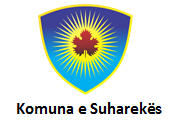 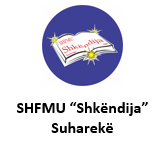 